РЕСПУБЛИКА   КАРЕЛИЯКОНТРОЛЬНО-СЧЕТНЫЙ КОМИТЕТСОРТАВАЛЬСКОГО МУНИЦИПАЛЬНОГО РАЙОНАЗаключениеКонтрольно-счетного комитета Сортавальского муниципального района на проект Решения Совета Сортавальского городского поселения «О бюджете Сортавальского городского поселения на 2018 год и плановый период 2019 и 2020 годов»05.12.2017г.                                                          		                             №63ОБЩИЕ ПОЛОЖЕНИЯЗаключение Контрольно-счетного комитета Сортавальского муниципального района (далее – Контрольно-счетный комитет) на проект Решения Совета Сортавальского городского поселения «О бюджете Сортавальского городского поселения на 2018 год и плановый период 2019 и 2020 годов» (далее – Заключение) подготовлено с учетом требований Бюджетного кодекса Российской Федерации (далее БК РФ), иных нормативных правовых актов Российской Федерации, Республики Карелия, а также в соответствии с Положением о бюджетном процессе в Сортавальском городском поселении (далее – Положение о бюджетном процессе), Соглашением о передаче полномочий контрольно-счетного органа Сортавальского городского поселения по осуществлению внешнего муниципального финансового контроля Контрольно-счетному комитету Сортавальского муниципального района, и иными действующими нормативными правовыми актами Сортавальского городского поселения.На экспертизу, в Контрольно-счетный комитет, проект решения о местном бюджете с приложением документов и материалов, предусмотренных статьей 184.2 БК РФ, за исключением Методики распределения межбюджетных трансфертов, поступил 15 ноября 2017 года, т.е. не позднее срока, установленного пунктом 1 статьи 20 Положения о бюджетном процессе в Сортавальском городском поселении, утвержденном Решением Совета Сортавальского городского поселения от 25.03.2014г. №30 для предоставления проекта решения в Совет Сортавальского городского поселения. Согласно статьи 184.2. Бюджетного кодекса РФ в составе документов и материалов, представляемых одновременно с проектом бюджета в представительный орган, представляются методики (проекты методик) и расчеты распределения межбюджетных трансфертов. Согласно приложению №9 и №10 к решению о бюджете «Объем межбюджетных трансфертов из бюджета Сортавальского городского поселения на 2018 год и на плановый период 2019, 2020 годов», в бюджете поселения предусмотрены иные межбюджетные трансферты в сумме 248,6 тыс. руб. ежегодно. В нарушение абз.7 ст. 184.2 БК РФ в составе материалов к проекту Решения о бюджете на 2018 год и плановый период 2019-2020 годов не представлены расчеты распределения межбюджетных трансфертов.Требования по составу показателей решения о бюджете, установленные статьей 184.1 Бюджетного кодекса в проекте решения соблюдены.При подготовке заключения Контрольно-счётного комитета учитывалась необходимость реализации положений, содержащихся в послании Президента РФ Федеральному собранию, Указах Президента РФ от 7 мая 2012 года.Выборочно проверено наличие и проведен анализ нормативной и методической базы, регулирующий порядок формирования и расчетов основных показателей проекта Решения.ОСНОВНЫЕ ХАРАКТЕРИСТИКИ ПРОЕКТА БЮДЖЕТАБюджет Сортавальского городского поселения на 2018 год и плановый период 2019 и 2020 годов сформирован в рамках действующего налогового и бюджетного законодательства с учетом изменений налогового и бюджетного законодательства, в условиях планируемого снижения общего объема доходов и расходов по сравнению с ожидаемой оценкой исполнения бюджета поселения за 2017 год. 	Проект бюджета Сортавальского городского поселения на 2018 год сформирован с объемом доходов на 2018 год в сумме 101 091,4,0 тыс. руб. Объем расходов сформирован на 2018 год в сумме 104 091,4,0 тыс. руб. Дефицит бюджета сформирован на 2018 год – 3 000,0 тыс. руб. 	На плановый период 2019 года проект сформирован с объемом доходов в сумме 95 871,1 тыс. руб. Объем расходов на 2019 год – 97 871,1 тыс. руб. Дефицит бюджета на 2019 год – 2 000,0 тыс. руб. 	На плановый период 2020 года проект сформирован с объемом доходов в сумме 91 665,7 тыс. руб. Объем расходов на 2020 года – 92 665,7 тыс. руб. Дефицит бюджета на 2020 год – 1 000,0 тыс. руб. Динамика основных параметров бюджета Сортавальского городского поселения свидетельствует о снижении общего объема доходов и расходов в 2018 году и плановом периоде 2019 и 2020 годов по сравнению с оценкой ожидаемого исполнения бюджета Сортавальского городского поселения за 2017 год (объем доходов 137 456,0 тыс. руб., объем расходов 142 618,0 тыс. руб.) за счет снижения объема безвозмездных поступлений.В структуре доходов бюджета Сортавальского городского поселения на 2018 год налоговые и неналоговые доходы составляют 96% от общего объема доходов, на плановый период 2019 и 2020 годов - 99,9% от общего объема доходов. Удельный вес безвозмездных поступлений в общем объеме доходов в 2018 году на 36 процентных пункта ниже, чем ожидаемое исполнение за 2017 год (в 2017 году – 40 процентов). В составе безвозмездных поступлений на 2018 год из республиканского бюджета, предусмотрено поступление в форме дотации в объеме 31,0 тыс. руб. и субвенции на осуществление государственных полномочий Республики Карелия по созданию и обеспечению деятельности административных комиссий и определению перечня должностных лиц, уполномоченных составлять протоколы об административных правонарушениях в сумме 2,0 тыс. руб., субсидии бюджетам на поддержку обустройства мест массового отдыха населения (городских парков) 376,2 тыс. руб., субсидии бюджетам городских поселений на поддержку государственных программ субъектов РФ и муниципальных программ формирования современной городской среды 3 999,2 тыс. руб.В 2019,2020 годах в составе безвозмездных поступлений из республиканского бюджета, предусмотрено поступление в форме дотации в объеме 28,0 тыс. руб. и 26,0 тыс. руб. соответственно, и субвенции на осуществление государственных полномочий Республики Карелия по созданию и обеспечению деятельности административных комиссий и определению перечня должностных лиц, уполномоченных составлять протоколы об административных правонарушениях в сумме по 2,0 тыс. руб. на каждый год планового периода.Проект бюджета Сортавальского городского поселения на плановый период 2019,2020 годов сформирован в условиях отсутствия распределения субсидий и иных межбюджетных трансфертов из республиканского бюджета.Расходы бюджета Сортавальского городского поселения на 2018 год запланированы в размере 104 091,4 тыс. рублей, что на 38 526,6 тыс. рублей или на 27% ниже ожидаемой оценки исполнения бюджета 2017 года, на плановый период 2019 и 2020 годов в сумме 97 871,1 тыс. руб. и 92 665,7 тыс. руб. соответственно, на 6 и 5% ниже уровня предыдущего года.В структуре расходов бюджета Сортавальского городского поселения приоритетными направлениями будут являться расходы, направляемые на жилищно-коммунальное хозяйство, национальную экономику и общегосударственные вопросы. Расходы, направляемые на жилищно-коммунальное хозяйство в 2018 году составят 41%, в плановом периоде 2019 и 2020 годов -35 и 34% соответственно. Расходы на национальную экономику в 2018 году составят 21%, в плановом периоде 2019 и 2020 года -23 и 18% соответственно. Расходы по разделу «Общегосударственные вопросы» в 2018 году составят 19%, в плановом периоде 2019 и 2020 года -20 и 22% соответственно. Расходы по разделу «Культура, кинематография» в 2018 году составят 16%, в плановом периоде 2019 и 2020 года -18 и 19% соответственно.Проект бюджета Сортавальского городского поселения частично сформирован в программной структуре расходов. На 2018 год расходы предусмотрены по 3 муниципальным программам. Расходы на реализацию программ охватили в 2018 году 5 процентов расходов бюджета. Проектом бюджета поселения на плановый период 2019 года предусмотрены ассигнования на финансирование двух муниципальных программы в общей сумме 128,2 тыс. руб., на плановый период 2020 года предусмотрены ассигнования на финансирование одной муниципальной программы в сумме 103,2 тыс. руб. Доля расходов на муниципальные программы в общем объеме расходов бюджета Сортавальского городского поселения в плановом периоде 2019 и 2020 года составит менее 1 процента.Проектом Решения о бюджете предусмотрено формирование бюджета поселения на 2018 год с дефицитом в размере 3 000,0 тыс. рублей, или 3% собственных доходов, на плановый период 2019 года -2 000,0 тыс. руб. или 2% от собственных доходов, 2020 года - 1 000,0 тыс. руб. или 1% от собственных доходов. По сравнению с ожидаемой оценкой исполнения бюджета поселения в 2017 году объем плановых значений дефицита в процентах к собственным доходам в 2018 году снизится на 3 процентных пункта, в 2019 году на 4%, в 2020 году на 5%.Верхний предел муниципального долга Сортавальского городского поселения установлен: - на 1 января 2019 года – в сумме 21 000,0 тыс. рублей; - на 1 января 2020 года – в сумме 23 000,0 тыс. рублей; - на 1 января 2021 года – в сумме 24 000,0 тыс. рублей.Предельный объем муниципального долга Сортавальского городского поселения на 2018 год установлен в объеме 38 000,0 тыс. руб., на 2019 год установлен в объеме 43 000,0 тыс. руб., на 2020 год в объеме 45 000,0 тыс. руб.В проекте Решения прогнозируется увеличение объема муниципального долга к 01.01.2021 г. на 10 500,0 тыс. рублей или на 33% к уровню 01.01.2018г. Следовательно, объем долговой нагрузки к 2020 году планового периода увеличится с 21,7% на 01.01.2018г. до 26,2% на 01.01.2020г., т.е. на 4,5 процента.Муниципальные гарантии в структуре муниципального долга Сортавальского городского поселения отсутствуют.Проектом бюджета запланированы расходы на обслуживание муниципального долга на 2018 год в объеме 2 056,5 тыс. рублей, что на 744,7 тыс. рублей или на 57% больше ожидаемого исполнения за 2017 год. Предельный объем расходов на обслуживание муниципального долга Сортавальского городского поселения на 2018 год утвержден в сумме 2 056,5 тыс. руб. На плановый период 2019 и 2020 года расходы на обслуживание муниципального долга составляют 1 135,4 тыс. руб., и 1 107,0 тыс. руб. соответственно. Предельный объем расходов на обслуживание муниципального долга Сортавальского городского поселения на плановый период на 2019 и 2020 года утвержден в сумме 1 135,4 тыс. руб., и 1 107,0 тыс. руб. соответственно.Объем платежей на погашение и обслуживание муниципального долга в процентах к общему объему заимствований (коэффициент покрытия) составит в 2018 году 95%, в 2019 году – 96%, в 2020 году -100%. По оценке 2017 года указанный показатель прогнозируется на уровне 84%.ПРОГНОЗ СОЦИАЛЬНО-ЭКОНОМИЧЕСКОГО РАЗВИТИЯ СОРТАВАЛЬСКОГО ГОРОДСКОГО ПОСЕЛЕНИЯ НА 2018 ГОД И ПЛАНОВЫЙ ПЕРИОД 2019 и 2020 ГОДОВВ соответствии с Бюджетным кодексом Российской Федерации (статья 172) составление проекта бюджета основывается на прогнозе социально-экономического развития соответствующей территории и основных направлениях бюджетной и налоговой политики.Постановлением администрации Сортавальского городского поселения от 07.11.2014г. № 62 утвержден Порядок разработки прогноза социально-экономического развития Сортавальского городского поселения (далее – Порядок разработки прогноза).Представленный в Контрольно-счетный комитет Прогноз социально-экономического развития (далее - Прогноз) в соответствии с п.3.1 Порядка разработки прогноза включает в себя:-предварительные итоги социально-экономического развития Сортавальского городского поселения за истекший период и ожидаемые итог за текущий финансовый год;-основные параметры прогноза социально-экономическим развития Сортавальского городского поселения на 2018 год и плановый период 2019 и 2020 годов;-пояснительную записку по основным параметрам прогноза социально-экономическим развития Сортавальского городского поселения на 2018 год и плановый период 2019 и 2020 годов.Исходя из определения, данного в Федеральном законе от 28 июня 2013г. № 172-ФЗ «О стратегическом планировании в Российской Федерации» (далее- Федеральный закон №172-ФЗ) Прогноз социально-экономического развития - это документ стратегического планирования, содержащий систему научно-обоснованных представлений о внешних и внутренних условиях, направлениях и об ожидаемых результатах социально-экономического развития на среднесрочный или долгосрочный период.Организация и функционирование системы стратегического планирования основывается на принципах результативности и эффективности стратегического планирования, который означает, что выбор способов и методов достижения целей социально-экономического развития должен основываться на необходимости достижения заданных результатов с наименьшими затратами ресурсов в соответствии с документами стратегического планирования.Данный принцип предполагает вариативность способов социально-экономического развития и выбор одного из вариантов, который позволял бы достичь заданных результатов с наименьшими затратами.Прогноз социально-экономического развития Сортавальского городского поселения содержит вариативность развития. Прогноз представлен в двух вариантах: базовом (1 вариант) и целевом (2 вариант). В основу прогнозирования источников доходов Сортавальского городского поселения положены экономические показатели в целевом варианте прогноза социально-экономического развития.Согласно п. 4 статьи 173 Бюджетного кодекса РФ Прогноз социально-экономического развития на очередной финансовый год и плановый период должен разрабатываться путем уточнения параметров планового периода и добавления параметров второго года планового периода.В составе Прогноза представлены показатели Прогноза социально-экономического развития Сортавальского городского поселения на 2018 год и на плановый период 2019 и 2020 годов. Данный документ не содержит информации по одобренным показателям на 2017,2018,2019 годам к утвержденному бюджету. Поэтому, увидеть какие показатели уточняются, представленным Прогнозом не представляется возможным.Представленные в составе Прогноза «Основные экономические показатели Сортавальского городского поселения на 2018 год и плановый период 2019 и 2020 годов» дополнены показателями, не содержащимися в прогнозе, к утвержденному бюджету на 2017 год (площади имущества, находящиеся в муниципальной собственности, прочие доходы от использования имущества и прав, находящихся в муниципальной собственности, доходы, получаемые в виде арендной платы за земли после разграничения государственной собственности на землю, доходы от продажи земельных участков, находящихся в муниципальной собственности,  имущество, находящиеся в муниципальной собственности под Программу приватизации, численность безработных на конец года). Показатели: «среднегодовая остаточная стоимость облагаемого имущества», из Основных экономических показателей Сортавальского городского поселения исключены. Основные показатели прогноза социально-экономического развития, представленные Сортавальским городским поселением в целевом варианте приведены в Таблице 1.Таблица 1Как видно из таблицы (графы 5,8,11) основные экономические показатели, представленные к проекту Решения по многим показателям, имеющимся в прогнозе к утвержденному бюджету на 2017 год отличаются от показателей, одобренных к утвержденному бюджету 2017 года, что может свидетельствовать о недостаточной точности прогноза. В соответствии с требованиями п.4 статьи 173 БК РФ в Пояснительной записке к основным экономическим показателям указаны причины и факторы изменения ранее утвержденных параметров прогноза, но не приводится сопоставление параметров прогноза с ранее утвержденными параметрами прогноза.Согласно статьи 174.1 Бюджетного кодекса Российской Федерации доходы бюджета прогнозируются на основе прогноза социально-экономического развития территории. В представленном Сортавальским городским поселением Прогнозе приведены не все показатели на основе которых должно производится прогнозирование поступлений доходной части бюджета на 2018 год и плановый период 2019 и 2020 годов. Таким образом, содержание Прогноза социально-экономического развития Сортавальского городского поселения не в полной мере соответствует требованиям Бюджетного кодекса Российской Федерации. Анализ документа «Предварительные итоги социально-экономического развития Сортавальского городского поселения за 9 месяцев 2017 года и ожидаемые итоги социально-экономического развития за 2017 год» показал, что ожидаемые итоги за текущий финансовый год не сравниваются с теми показателями, которые были приняты за основу при утверждении бюджета на 2017 год и плановый период 2019-2020 годов. Таким образом, отсутствует отражение результатов реализации задач в текущем периоде.Основным налоговым источником доходов бюджета поселения является налог на доходы физических лиц, который по оценке в 2017 году составит 73% от общей суммы налоговых поступлений. Согласно ст. 174.1 БК РФ расчет прогнозных поступлений доходов бюджета должен основываться на прогнозе социально-экономического развития территории. В расчете прогнозного поступления налога на доходы физических лиц участвует показатель Прогноза - «фонд заработной платы с учетом необлагаемой его части». В представленном Прогнозе на 2018 год ожидается его увеличение на 3% к оценке 2017 года, в 2019, 2020 годах увеличение на 2% к предыдущему году. Планируемое поступление налога на доходы физических лиц на 2018 год и плановый период 2019,2020 годов также спрогнозировано с увеличением на 3% к оценке 2017 года, в 2019, 2020 годах увеличение на 2% к предыдущему году, что указывает взаимосвязанность основного налогового источника доходов бюджета и данных прогноза социально-экономического развития. При сопоставлении данного показателя с показателями к утвержденному бюджету установлено, что на 2018 и 2019 годы данный показатель спрогнозирован с незначительным снижением на 2% и на 4% соответственно. Причиной и фактором прогнозируемых изменений, согласно Пояснительной записки, является негативные тенденции в экономике.В 2018 году объем отгруженных товаров собственного производства, выполненных работ и услуг собственными силами по промышленным видам деятельности – добыче полезных ископаемых, обрабатывающие производства, предположительно составит 3195,7 млн. рублей, или 106,0 процентов к оценке 2017 года (3 021,7 млн. рублей). В 2019-2020 годах объем прогнозируется с увеличением на 5 и 1 процент соответственно к предыдущему году. При сопоставлении данного показателя с показателями к утвержденному бюджету установлено, что на 2018 и 2019 годы данный показатель остался без изменений.В 2018 году среднегодовая численность населения Сортавальского городского поселения сократиться по сравнению с 2017 годом на 0,4 процента и будет составлять – 19 851 человек. В 2019,2020 годах также прогнозируется, что среднегодовая численность поселения снизится относительно уровня предыдущего года на 0,2 процента ежегодно и составит 19 800 человек на 2020 год. При сопоставлении данного показателя с показателями к утвержденному бюджету установлено, что на 2018 и 2019 годы данный показатель остался без изменений.Согласно Указу Президента Российской Федерации от 07.05.2012 №597 реальная заработанная плата к 2018 году должна возрасти в 1,5 раза. В представленном Прогнозе не заложены показатели по доведению реальной заработной платы до целевого уровня, что не способствует обеспечению выполнения Указа Президента РФ. В 2018 году среднемесячная заработная плата к оценке 2017 года предположительно увеличиться на 5 процентов и составит 33,8 рублей. На 2019 -2020 годы заработная плата прогнозируется с увеличением составляющим 4 процента ежегодно. При сопоставлении данного показателя с показателями к утвержденному бюджету установлено, что на 2018 и 2019 годы данный показатель снизится на 0,58 тыс. руб., и 1,5 тыс. руб. соответственно. Причиной и фактором прогнозируемых изменений, согласно Пояснительной записки, является негативные тенденции в экономике.Оборот розничной торговли поселения в 2018 году составит предположительно 3483,0 млн. руб., или 103,0 процентов к оценке 2017 года (3382,2 млн. рублей), в 2019-2020 годах прогнозируется с увеличением составляющим 4 процента ежегодно. При сопоставлении данного показателя с показателями к утвержденному бюджету установлено, что на 2018 и 2019 годы по данному показателю отклонений не наблюдается. Площадь имущества, находящегося в муниципальной собственности под аренду в 2018 году и плановом периоде 2019,2020 годов, составит 1479,6 кв. м. ежегодно, показатель спрогнозирован на уровне оценки 2017 года. К проекту бюджету на 2017год и плановый период 2018, 2019 годов указанный показатель в прогнозе отсутствовал.Имущество, находящегося в муниципальной собственности под программу приватизации в 2018 году и плановом периоде 2019,2020 годов, составит 41 191,3 кв. м. ежегодно, показатель спрогнозирован на уровне оценки 2017 года. К проекту бюджету на 2017год и плановый период 2018, 2019 годов указанный показатель в прогнозе отсутствовал.Доходы от сдачи в аренду имущества, находящегося в муниципальной собственности в 2018 году спрогнозированы в сумме 11 985,4 тыс. руб. или с увеличением в 6 раз относительно 2017 года, в плановом периоде 2019, 2020 годов со снижением на 81 процент относительно уровня 2018 года. Увеличение доходов 2018 году прогнозируется за счет увеличения количества договоров аренды (до конца года планируется заключить 2 договора), а также с в связи с планируемым поступлением в связи с исполнением судебных решений о взыскании задолженности. При сопоставлении данного показателя с показателями к утвержденному бюджету установлено, что на 2018 год данный показатель увеличился в 2,7 раза. Согласно Пояснительной записки, увеличение связано с исполнением имеющихся судебных решений о взыскании задолженности. Доходы от продажи имущества, находящегося в муниципальной в 2018 году спрогнозированы в сумме 9 554,74 тыс. руб. или с увеличением на100 процентов (по оценке 2017 года доходы отсутствуют) в плановом периоде 2019,2020 годов с увеличением на 73 и 58 процентов соответственно относительно уровня 2018 года. Увеличение доходов прогнозируется так как предполагается восстановление положительной конъюнктуры рынка недвижимости. При сопоставлении данного показателя с показателями к утвержденному бюджету установлено, что на 2018 год данный показатель увеличился в 2 раза. Согласно Пояснительной записки, увеличение связано с активизацией работы по определению потенциальных покупателей на муниципальную собственность, предложенной Программой приватизации муниципального имущества.Согласно ст. 160.1 БК РФ главный администратор доходов бюджета утверждает методику прогнозирования поступлений доходов в бюджет в соответствии с общими требованиями к такой методики, установленными Правительством РФ. В ходе экспертизы были проанализированы положения Методики прогнозирования поступлений доходов в бюджет Сортавальского городского поселения (утверждена распоряжением администрации Сортавальского городского поселения от 12.09.2016г. №12) (далее- Методика). Согласно Методики, за основу расчета доходов от сдачи в аренду имущества, находящегося в муниципальной собственности принимается показатели: размер площади сдаваемых в аренду земельных участков, кадастровая стоимость арендуемых земельных участков, ставки арендной платы за использование земельных участков, размере площади сдаваемых в аренду объектов и ставка арендной платы», поступления от продажи имущества, находящегося в муниципальной собственности – средней стоимости одного квадратного метра объектов недвижимости, сложившейся по результатам торгов текущего года, количества земельных участков, планируемых к продаже, и выкупной цены.В представленном Прогнозе, в соответствии с которым должны прогнозироваться доходы бюджета (п. 174.1 БК РФ), заложены только два показателя (площади имущества, находящегося в муниципальной собственности под аренду в квадратных метрах, имущество, находящееся в муниципальной собственности под программу приватизации в квадратных метрах) на основе которых можно было бы спрогнозировать доходы бюджета. При анализе указанных показателей установлено, что в целевом варианте Прогноза спрогнозированы доходы от продажи имущества и земельных участков (т. е прогнозируется продажа имущества), однако площадь имущества, выраженная в квадратных метрах, в программе приватизации на протяжении прогнозируемого периода (до 2020 года) при этом остается неизменной. Таким образом, в представленном прогнозе не прослеживается взаимосвязь между показателем «имущество, находящееся в муниципальной собственности под программу приватизации» и доходами от продажи этого имущества.В результате проведенного анализа Прогноза и Методики главного администратора бюджетных средств – Администрации Сортавальского городского поселения установлено, что в нарушение статьи 174.1 БК РФ, прогнозирование доходов бюджета поселения не в полной мере основывается на показателях Прогноза социально-экономического развития территории. В Методике отсутствует ссылка на то, что источники доходов формируются из показателей Прогноза.В целях улучшения качества прогнозирования Контрольно-счетный комитет считает, что целесообразно включить в состав прогнозируемых основных экономических показателей, разрабатываемых в соответствии с Постановлением администрации Сортавальского городского поселения от 07.11.2014г. № 62 «Об утверждении Порядка разработки прогноза социально-экономического развития Сортавальского городского поселения», показатели, являющиеся базовыми для расчета некоторых видов доходов бюджета. Кроме того, в условиях реализации программно-целевого принципа планирования и исполнения бюджета повышаются требования к качеству прогноза социально-экономического развития на очередной финансовый год и на плановый период. Этот прогноз должен не только с большой степенью надежности определять исходные условия для разработки проекта бюджета, но и иметь целевой характер, то есть отражать результаты реализации поставленных целей и задач в среднесрочной перспективе, что является критерием эффективности проводимой социально-экономической политики и качества муниципальной системы прогнозирования.Контрольно-счетный комитет обращает внимание на необходимость более точного прогнозирования показателей, принимаемых при расчете доходов поселения бюджета.Одновременно с проектом Решения Совета Сортавальского городского поселения «О бюджете Сортавальского городского поселения на 2018 год и на плановый период 2019 и 2020 годов» Администрацией Сортавальского городского поселения представлены «Основные направления бюджетной и налоговой политики Сортавальского городского поселения на 2018 год и на плановый период 2019 и 2020 годов», анализ которых показывает следующее.Одной из задач бюджетной политики Сортавальского городского поселения в 2018-2020 годах будет направлена на поддержании сбалансированности бюджетной системы в Сортавальском городском поселении. Мероприятия в области мобилизации доходов бюджета планируется сконцентрировать на следующих направлениях:-оптимизация налоговой нагрузки и установленных налоговых льгот;-расширение налоговой базы за счет имущественных налогов;-увеличение собираемости доходов в том числе за счет повышения качества их администрирования;-проведение более активной политики в области приватизации муниципального имущества.Планируется оптимизация расходных обязательств и повышение эффективности использования бюджетных ассигнований по направлениям:-совершенствование подходов к нормированию затрат на оказание муниципальных услуг;-снижение расходов на административно-управленческий персонал учреждений путем установления предельного соотношения уровня заработной платы их руководителей и основного персонала, а также ограничения численности заместителей руководителей в зависимости от количества работников в учреждении;-создание правовых оснований для привлечения социально ориентированных некоммерческих организаций к оказанию муниципальных услуг.-оптимизация расходов на осуществление муниципальных закупок.	Будет продолжена работа по формированию бюджета с использованием «программного» принципа.	Первостепенной стратегической задачей бюджетной политики является проведение взвешенной долговой политики и поддержание параметров долга в пределах требования законодательства.	Бюджетная политика в 2018-2020 годах ориентирована на направление расходов бюджета в приоритетном порядке на обеспечение и развитие социально-культурной сферы, жилищно-коммунального хозяйства, дорожной деятельности и улучшение условий жизни населения.Сортавальским городским поселением в 2018 году и на перспективу до 2020 года будет обеспечиваться прозрачность и открытость муниципальных финансов (бюджет для граждан на сайте администрации). В целях увеличения результативности использования бюджетных средств и сокращения неэффективных расходов будут приниматься меры по повышению прозрачности бюджетных процедур и эффективности внутреннего финансового контроля и внутреннего финансового аудита.Налоговая политика Сортавальского городского поселения в 2018 году и на перспективу до 2020 года будет направлена на поддержание сбалансированности бюджетной системы в Сортавальском городском поселении, обеспечение экономически оправданного уровня налоговой нагрузки, привлечение инвестиций, повышение эффективности использования объектов муниципальной собственности, стимулирование предпринимательской активности в целях расширения налогооблагаемой базы и увеличения налогового потенциала. Будет продолжена совместная работа с контролирующими и правоохранительными органами по выявлению и пресечению фактов сокрытия заработной платы.	Предусматривается информационное взаимодействие с налоговыми органами в части формирования бюджета Сортавальского городского поселения и оценки налоговой базы. Кроме того, усилена работа с налоговыми органами по постановке на учет налогоплательщиков, чьи подразделения расположены на территории Сортавальского городского поселения. Продолжается работа по совершенствованию системы местных налоговых льгот. В целях создания благоприятных условий учреждений образования, культуры, социального обеспечения, физической культуры и спорта, финансируемых из местных бюджетов, установлена ставка земельного налога в размере 0,3 процента от кадастровой стоимости земельных участков. В целях поддержки граждан, имеющих звание «Почетный гражданин города Сортавала», предусмотрена льгота по земельному налогу на территории муниципального образования «Сортавальское городское поселение», согласно которой Почетные граждане города Сортавала освобождаются от уплаты земельного налога в отношении одного земельного участка по выбору гражданина, не используемого (не предназначенного для использования) им для предпринимательской деятельности. Кроме того, предусмотрены дополнительные льготы по налогу на имущество физических лиц, право на налоговую льготу предоставлено многодетным семьям.Несмотря на стратегическую важность указанного документа в бюджетном процессе не установлены единые требования, определяющие его структуру и содержание, что не обеспечивает должное качество подготовки и согласованность документа. Доходы бюджета4.1. Оценка полноты и соответствия состава информации, содержащейся в перечне источников доходов бюджета поселения и реестре источников доходов бюджета поселение, требованиям Бюджетного кодекса Российской Федерации и иным нормативным правовым актам показала следующее.В Реестр источников доходов бюджета Сортавальского городского поселения, представленный в составе документов и материалов одновременно с проектом бюджета включена информация соответствующая составу информации, предусмотренной ст.11 «Общих требований к составу информации, порядку формирования и ведения реестра источников доходов Российской Федерации, реестра источников доходов федерального бюджета, реестров источников доходов бюджетов субъектов Российской Федерации, реестров источников доходов местных бюджетов и реестров источников доходов бюджетов государственных внебюджетных фондов», утвержденных Постановлением Правительства Российской Федерации от 31 августа 2016 г. № 868.4.2.Доходы бюджета Сортавальского городского поселенияДинамика показателей доходной части бюджета Сортавальского городского поселения за четыре года (с 2016 по 2020 годы) представлена в таблице:                                                                            Таблица 2 (тыс. руб.)Доходы в проекте бюджета Сортавальского городского поселения на 2018 год предусмотрены в объеме 101 091,4 тыс. рублей, что меньше ожидаемого уровня текущего года на - 36 364,6 тыс. рублей, или на 26 процентов. Снижение доходов бюджета в 2018 году по сравнению с оценкой 2017 года произошло за счет планируемого снижения безвозмездных поступлений на 49 981,6 тыс. руб. или на 92 процента. В 2018 году планируется увеличение поступления налоговых и неналоговых доходов на 13 617,0 тыс. рублей, или на 16 процентов. В 2019 году прогнозируется снижение объемов доходной части бюджета поселения к объему 2018 года на 5 процентов, в абсолютном выражении снижение составит 5 220,3 тыс. рублей. Снижение прогнозируется как по налоговым и неналоговым доходам на 1%, так и по безвозмездным поступлениям на 99%.В 2020 году прогнозируется снижение объема доходов по отношению к 2019 году на 4 процента, в абсолютном выражении на 4 205,4 тыс. рублей, за счет снижение налоговых и неналоговых доходов на 4% и снижения безвозмездных поступлений на 7 процентов.Анализ структуры доходов бюджета Сортавальского городского поселения свидетельствует о планируемом снижении доли безвозмездных поступлений в общем объеме доходов, прогнозируемых к поступлению в 2018 году и плановом периоде 2019,2020 годов по сравнению с показателями исполнения 2016 года и оценки исполнения 2017 года. Удельный вес безвозмездных поступлений в общем объеме доходов бюджета в 2018 году по сравнению с исполнением 2016 года снизиться на 13 процентов и составит 4 процента, в плановом периоде 2019,2020 годов удельный вес безвозмездных поступлений в общем объеме доходов по сравнению с исполнением 2016 года снизится на 17 процентов и составит менее 1 процента. По сравнению с оценкой 2017 года в 2018 году удельный вес безвозмездных поступлений в общем объеме доходов бюджета снизиться на 36 процентов (в 2017 году – 40 процентов), в плановом периоде 2019,2020 годов на 39 процентов.4.3. Налоговые доходы бюджета Сортавальского городского поселенияНалоговые доходы бюджета Сортавальского городского поселения на 2018 год прогнозируются в объеме 64 223,27 тыс. рублей, на плановый период 2019,2020 годов – 66 073,58 тыс. руб. и 68 113,72 тыс. руб. соответственно.В сравнении с 2017 годом поступления налоговых доходов в 2018 году прогнозируются с увеличением, составляющим 2 процента. На плановый период 2019,2020 годов с увеличением на 3 процента соответственно к уровню предыдущего года.Наибольшую долю налоговых доходов бюджета в 2018 году по-прежнему будут составлять поступления от уплаты налога на доходы физических лиц – 74 процента, в плановом периоде 2019,2020 годов – 73 процента ежегодно.Динамика прогнозируемого поступления налога на доходы физических лиц, а также поступлений по другим налоговым источникам представлена в таблице: Таблица 3Анализ приведенных данных свидетельствует о том, что налоговые доходы бюджета в 2018 году прогнозируются по двум из пяти налоговых источников с увеличением относительно объема 2017 года, по трем источникам со снижением относительно 2017 года, наибольшее снижение на 59 процентов или на 184,4 тыс. руб., в абсолютном выражении прогнозируется по единому сельскохозяйственному налогу. На плановый период 2019,2020 годов по двум источникам поступления прогнозируется на уровне предыдущего года и увеличение поступлений по трем источникам: налогу на доходы физических лиц (на 2% ежегодно), доходам от уплаты акцизов (на 13 и 16% ежегодно), налогу на имущество физических лиц (на 25 и 20 ежегодно). Рассмотрим прогнозируемые поступления в бюджет Сортавальского городского поселения в разрезе основных налоговых источников. 4.3.1.Налог на доходы физических лицСогласно ст. 174.1 БК РФ доходы бюджета прогнозируются на основе прогноза социально-экономического развития территории. В представленной вместе с проектом бюджета Пояснительной записке приведены пояснения на основе каких данных произведен расчет прогнозируемых поступлений на доходы физических лиц. Согласно Пояснительной записки прогноз налога на доходы физических лиц на 2018 год определен исходя из прогнозируемого фонда заработной платы (один из параметров прогноза социально-экономического развития Сортавальского городского поселения) в целевом варианте. Согласно Пояснительной записки к проекту Решения поступление НДФЛ в бюджет Сортавальского городского поселения на 2018 год прогнозируется в сумме 47 481,0 тыс. рублей, что на 1 435,0 тыс. рублей или на 3 процента больше ожидаемого исполнения за 2017 год.В представленной Пояснительной записке не содержится информация при каком уровне собираемости спрогнозирован объем поступлений по данному налогу. В случае если объем поступлений спрогнозирован в размере 100% собираемости, то существует риск недопоступления налога. Кроме того, в Пояснительной записке отсутствует информация о дополнительных поступлениях налога на доходы физических лиц, спрогнозированная по данным задолженности предыдущих периодов и результатам работы по взысканию задолженности по данному налогу. На плановый период НДФЛ прогнозируется:-на 2019 год в сумме 48 430,0 тыс. рублей, что на 949,0 тыс. рублей или на 2 процента больше прогнозируемого на 2018 год суммы;-на 2020 год в сумме 49 399,0 тыс. рублей, что на 969,0 тыс. рублей или на 2 процентов больше прогнозируемого на 2019 год суммы.Удельный вес НДФЛ в общем объеме налоговых доходов бюджета поселения составит в 2018 году – 74 процента, в плановом периоде 2019,2020 годов 74 и 73 процента соответственно.4.3.2.Акцизы по подакцизным товарам (продукции), производимым на территории Российской ФедерацииСогласно Пояснительной записке к проекту Решения, прогноз поступления доходов в бюджет Сортавальского городского поселения от уплаты акцизов на нефтепродукты (дизельное топливо, моторные масла для дизельных и (или) карбюраторных (инжекторных) двигателей, автомобильный бензин) определен на основе расчетов на 2017 и плановый период 2018 и 2019 год с учетом повышения ставок на отдельные виды нефтепродуктов и сокращения норматива зачисления доходов в бюджеты субъектов РФ. Администратором данного источника доходов – Управлением Федерального казначейства по РК прогноз доходов не представлен. Согласно ст. 174.1 БК РФ доходы бюджета прогнозируются на основе прогноза социально-экономического развития территории. В прогнозе социально-экономического развития Сортавальского городского поселения показатели на основе которых рассчитывается доход от уплаты акцизов отсутствует. В представленных материалах к проекту Решения не представлен расчет по данному виду налогового дохода. Администрация Сортавальского городского поселения наделена полномочиями по организации бюджетного процесса поселения, следовательно, необходимо обеспечить прогнозирование доходов бюджета поселения Главным администратором доходов данного доходного источника в соответствии с требованиями, установленными статей 160.1 БК РФ и ст. 174.1 БК РФ.Поступления акцизов на нефтепродукты в бюджет Сортавальского городского поселения в 2018 году прогнозируются в сумме 3 192,27 тыс. рублей. На плановый период 2019,2020 годов в сумме-3 593,58 тыс. руб. и 4 164,72 тыс. руб.Удельный вес данного вида налогового источника в 2018 году составит 5 процентов, в плановом периоде 2019-2020 годов 5 и 6 процентов в объеме налоговых поступлений соответственно.4.3.3. Единый сельскохозяйственный налогСогласно Пояснительной записке к проекту бюджета, объем данного вида источника налоговых поступлений спрогнозирован исходя из прогнозируемой на 2018 год налоговой базы (доходов, уменьшенных на величину расходов) и налоговой ставки в размере 6% установленной с учетом установленного норматива зачислений в бюджет поселения в размере 50%. Прогноз налога рассчитан в соответствии с методикой прогнозирования поступления доходов в бюджет Сортавальского городского поселения с учетом данных МИФНС №5 по РК о начислении единого сельскохозяйственного налога и оценки ожидаемого на основе данных отчета Федеральной налоговой службы «О налоговой базе и структуре начислений по единому сельскохозяйственному налогу» (форма №5-ЕСХН), и оценки ожидаемого поступления налога в текущем финансовом году. Согласно ст. 174.1 БК РФ доходы бюджета прогнозируются на основе прогноза социально-экономического развития территории. В прогнозе социально-экономического развития Сортавальского городского поселения показатели на основе которых рассчитывается доход от единому сельскохозяйственного налога отсутствует. В представленных материалах к проекту Решения не представлен расчет по данному виду налогового дохода.Поступления данного налога в бюджет Сортавальского городского поселения на 2018 год прогнозируются в сумме 290,0 тыс. рублей, что на 184,4 тыс. руб. или на 39 процентов меньше ожидаемого исполнения за 2017 год. На плановый период 2019,2020 годов в сумме 290,0 тыс. руб.Удельный вес данного вида налогового источника в 2018 году в плановом периоде 2019-2020 годов составит 0,5 процента в объеме налоговых поступлений.4.3.4.Налог на имуществоСогласно Пояснительной записке к проекту бюджета, объем данного вида источника налоговых поступлений определен исходя из сведений, предоставленных налоговыми органами, налоговых вычетов, предусмотренных гл.32 Налогового кодекса и ставки налога, установленной Решением Совета Сортавальского городского поселения с учетом норматива зачисления в бюджет Сортавальского городского поселения в размере 100%, а также учтено погашение имеющейся недоимки по данному источнику. Согласно ст. 174.1 БК РФ доходы бюджета прогнозируются на основе прогноза социально-экономического развития территории. В прогнозе социально-экономического развития Сортавальского городского поселения показатели на основе которых рассчитывается доход по налогу на имущество физических лиц отсутствует. В представленных материалах к проекту Решения не представлен расчет по данному виду налогового дохода.Поступления данного налога в бюджет Сортавальского городского поселения на 2018 год прогнозируются в сумме 2 000,0 тыс. рублей, что на 243,1 тыс. руб. или на 14 процентов больше ожидаемого исполнения за 2017 год. На плановый период 2019,2020 годов в сумме 2 500,0 тыс. руб., 3 000,0 тыс. руб. соответственно.Удельный вес данного вида налогового источника в 2018 году и в плановом периоде 2019,2020 годов составит 4 процента в объеме налоговых поступлений ежегодно.4.3.5.Земельный налогСогласно Пояснительной записке к проекту бюджета, объем поступлений земельного налога определен исходя из сведений, предоставленных налоговыми органами, с учетом проведения новой государственной кадастровой оценки земель, увеличением кадастровой оценки земель, увеличением кадастровой стоимости земельных участков и ставок налога, установленных Решением Совета Сортавальского городского поселения с учетом снижения ставки налога по объектам социально-культурной сферы. С учетом норматива зачисления в бюджет Сортавальского городского поселения в размере 100%, а также учтено погашение имеющейся недоимки по данному источнику. Согласно ст. 174.1 БК РФ доходы бюджета прогнозируются на основе прогноза социально-экономического развития территории. В прогнозе социально-экономического развития Сортавальского городского поселения показатели, на основе которых рассчитывается доход по земельному налогу, отсутствуют. В представленных материалах к проекту Решения не представлен расчет по данному виду налогового дохода.Поступления данного налога в бюджет Сортавальского городского поселения на 2018 год прогнозируются в сумме 11 260, тыс. рублей, что на 134,4 тыс. руб. или на 1 процент меньше ожидаемого исполнения за 2017 год. На плановый период 2019,2020 годов в сумме 11 260,0 тыс. руб.Удельный вес данного вида налогового источника в 2018 году составит 18 процентов, в плановом периоде 2019-2020 годов 17 процентов в объеме налоговых поступлений ежегодно.4.4. Неналоговые доходы бюджета Сортавальского городского поселенияНеналоговые доходы бюджета Сортавальского городского поселения на 2018 год прогнозируются в объеме 32 459,74 тыс. рублей, на плановый период 2019,2020 годов – 29 767,5 тыс. руб. и 23 524,0 тыс. руб. соответственно.В сравнении с 2017 годом поступления неналоговых доходов в 2018 году прогнозируются с увеличением составляющим 63 процента. На плановый период 2019,2020 годов со снижением на 8 и 21 процент соответственно к уровню предыдущего года.Наибольшую долю неналоговых доходов бюджета в 2018 году будет составлять доходы от сдачи имущества в аренду – 37 процентов, в плановом периоде 2019,2020 годов доходы от продажи имущества – 56 и 64 процента соответственно. Динамика прогнозируемого поступления по основным неналоговым источникам представлена в таблице: Таблица 4Анализ приведенных данных свидетельствует о том, что неналоговые доходы бюджета в 2018 году прогнозируются по шести из восьми неналоговых источников с увеличением относительно объема 2017 года. На плановый период 2019,2020 годов по всем неналоговым источникам, за исключением доходов от продажи имущества на 2019 год, поступления прогнозируется со снижением или на уровне предыдущего года.Рассмотрим прогнозируемые поступления в бюджет Сортавальского городского поселения в разрезе основных неналоговых источников. 4.4.1. Доходы от использования имуществаСогласно Пояснительной записке к проекту бюджета, доходы от использования имущества спрогнозированы на основе планов использования земельных участков и использования имущества.Доходы, получаемые в виде арендной платы за земельные участки, государственная собственность на которые не разграничена которые расположены в границах Сортавальского городского поселения, спрогнозированы исходя из количества земельных участков, переданных в аренду и определены с учетом установленного норматива отчислений 50%. Кроме того, учтены данные Администрации Сортавальского муниципального района по договорам, заключенным до 1 марта 2015 года. Объем поступлений прогнозируется в сумме 5 738,9 тыс. руб.Доходы от сдачи в аренду муниципального имущества рассчитаны исходя из прогнозируемого размера площадей сдаваемых в аренду помещений, вовлечения в оборот неиспользуемого имущества, с учетом установленного норматива зачисления в размере 100%, также при расчете учтены суммы погашения задолженности прошлых лет. Доходы от сдачи в аренду муниципального имущества прогнозируется в сумме 11 985,4 тыс. руб.Прочие поступления от использования имущества определены исходя из прогнозируемого объема жилых помещений, находящихся в муниципальной собственности и предоставляемых по договорам социального найма в объеме 1 800,0 тыс. руб., с учетом активной приватизации населением квартир.Согласно ст. 174.1 БК РФ доходы бюджета прогнозируются на основе прогноза социально-экономического развития территории. В прогнозе социально-экономического развития Сортавальского городского поселения показатели на основе которых рассчитывается доходы от использования имущества (количество земельных участков, переданных в аренду, объем жилых помещений, находящихся в муниципальной собственности и предоставляемых по договорам социального найма) отсутствует. В представленных материалах к проекту Решения не представлен расчет по данному виду неналогового дохода.Поступление доходов от использования имущества в бюджет Сортавальского городского поселения на 2018 год прогнозируются в сумме 19 524,3 тыс. рублей, что на 11 218,3 тыс. руб. или на 135 процентов больше ожидаемого исполнения за 2017 год. На плановый период 2019,2020 годов в сумме – 9 825,4 тыс. руб. и 5 079,4 тыс. руб. соответственно.Удельный вес данного вида неналогового источника в 2018 году составит 60 процентов, в плановом периоде 2019-2020 годов 33 и 22 процента в объеме неналоговых поступлений соответственно.4.4.2. Доходы от реализации имуществаСогласно Пояснительной записке к проекту бюджета, доходы от реализации имущества, находящегося в собственности поселения определены исходя из прогнозируемого перечня и стоимости имущества, находящегося в собственности и Программы приватизации муниципального имущества Сортавальского городского поселения.Согласно ст. 174.1 БК РФ доходы бюджета прогнозируются на основе прогноза социально-экономического развития территории. В прогнозе социально-экономического развития Сортавальского городского поселения показатель на основе которых рассчитывается доходы от реализации имущества (площадь имущества) представлен. В представленных материалах к проекту Решения не представлен расчет по данному виду неналогового дохода.Поступления доходы от реализации имущества в бюджет Сортавальского городского поселения на 2018 год прогнозируются в сумме 9 554,74 тыс. рублей, что на 9 554,74 тыс. руб. больше ожидаемого исполнения за 2017 год. По оценке 2017 года, доходы от продажи имущества не планируются. На плановый период 2019 год в сумме – 16 532,7 тыс. руб., на 2020 год – в сумме -15 115,1 тыс. руб.Удельный вес данного вида неналогового источника в 2018 году составит 29 процентов, в плановом периоде 2019-2020 годов 56 и 64 процента в объеме неналоговых поступлений соответственно.4.4.3. Прочие доходы от оказания платных услугСогласно Пояснительной записке к проекту бюджета, прочие доходы от оказания платных услуг рассчитаны исходя из прогнозируемого объема оказания платных услуг по данным муниципального учреждения культуры.Согласно ст. 174.1 БК РФ доходы бюджета прогнозируются на основе прогноза социально-экономического развития территории. В прогнозе социально-экономического развития Сортавальского городского поселения, показатели на основе которых рассчитывается прочие доходы от оказания платных услуг, отсутствует. В представленных материалах к проекту Решения не представлен расчет по данному виду неналогового дохода.Поступления доходов от оказания платных услуг в бюджет Сортавальского городского поселения на 2018 год прогнозируются в сумме 850,0 тыс. рублей, что на 100,1 тыс. руб. меньше ожидаемого исполнения за 2017 год или на 11 процентов. На плановый период 2019,2020 год в сумме – 880,0 тыс. руб. и 800,0 тыс. руб. соответственно.Удельный вес данного вида неналогового источника в 2018 году и в плановом периоде 2019-2020 годов составит 3 процента к объему ежегодных неналоговых поступлений.4.4.4. Штрафы, санкции, возмещение ущерба.Поступление денежных взысканий в бюджет Сортавальского городского поселения на 2018 год запланировано в сумме 129,9 тыс. рублей, в плановом периоде 2019-2020 годов 129,1 тыс. рублей и 129,2 тыс. рублей соответственно. Удельный вес данного вида неналогового источника в 2018 и в плановом периоде 2019-2020 годов - 1 процент в объеме неналоговых поступлений ежегодно.В пояснительной записке к Проекту бюджета поселения отсутствует обоснование расчетов планируемых сумм поступления денежных взысканий. Как видно из результатов проверки и анализа прогноза налоговых и неналоговых доходов проекта Решения в составе материалов к проекту не представлены расчеты по доходам, объем которых в 2018 году составит 37 216,6 тыс. руб., в 2019 году -45 081,7 тыс. руб., в 2020 году -39 909,3 тыс. руб., Доля доходов, по которым не представлены расчеты, свидетельствует о недостаточной прозрачности формирования доходной базы бюджета городского поселения.Прогнозирование доходов бюджета Сортавальского городского поселения осуществлено не в соответствии с нормами, установленными статьей 174.1 Бюджетного кодекса Российской Федерации.4.5. БЕЗВОЗМЕЗДНЫЕ ПОСТУПЛЕНИЯСогласно пояснительной записке к проекту бюджета, безвозмездные поступления в доходах бюджета Сортавальского городского поселения учтены в объемах, предусмотренных проектом Закона Республики Карелия «О бюджете Республике Карелия на 2018 год и плановый период 2019 и 2020 годов».Безвозмездные поступления из республиканского бюджета в бюджет Сортавальского городского поселения прогнозируются:-на 2018 год в объеме 4 408,4 тыс. рублей, что на 49 981,6 тыс. рублей, меньше ожидаемых поступлений на 2017 год (54 390,0 тыс. рублей); на 2019 год в объеме 30,0 тыс. рублей, что на 4377,4 тыс. рублей, меньше прогнозируемых поступлений на 2018 год, на 2020 год в объеме 28,0 тыс. рублей, что на 2,0 тыс. рублей меньше прогнозируемых поступлений на 2019 год.Структура безвозмездных поступлений из республиканского бюджета за период 2017 -2020 годы представлена в следующей таблице.          Таблица 5Из приведенных в таблице данных следует, что удельный вес безвозмездных поступлений в общем объеме доходов в 2018 году на 36 процентных пункта ниже, чем по ожидаемому исполнению за 2017 год и составит 4 процента (в 2017 году – 40 процентов) и на 13,5% ниже исполнения за 2016 год (17,5%). В составе безвозмездных поступлений из республиканского бюджета, предусмотрено поступление в форме субсидий на поддержку обустройства мест массового отдыха населения (городских парков) в сумме 376,2 тыс. руб., субсидии на поддержку государственных программ субъектов РФ и муниципальных программ формирования современной городской среды в сумме 3 999,2 тыс. руб., дотации в объеме 31,0 тыс. руб. и субвенции на осуществление государственных полномочий Республики Карелия по созданию и обеспечению деятельности административных комиссий и определению перечня должностных лиц, уполномоченных составлять протоколы об административных правонарушениях в сумме– 2,0 тыс. руб.В 2019,2020 годах в составе безвозмездных поступлений из республиканского бюджета, предусмотрено поступление в форме дотации в объеме 28,0 тыс. руб. и 26,0 тыс. руб., соответственно, а также субвенции на осуществление государственных полномочий Республики Карелия по созданию и обеспечению деятельности административных комиссий и определению перечня должностных лиц, уполномоченных составлять протоколы об административных правонарушениях в сумме по 2,0 тыс. руб. на каждый год планового периода.Проект бюджета Сортавальского городского поселения на плановый период 2019,2020 года сформирован в условиях отсутствия распределения субсидий и иных межбюджетных трансфертов из республиканского бюджета.5. РЕЗУЛЬТАТЫ ПРОВЕРКИ И АНАЛИЗА ФОРМИРОВАНИЯ РАСХОДОВ БЮДЖЕТА СОРТАВАЛЬСКОГО ГОРОДСКОГО ПОСЕЛЕНИЯРасходы бюджета Сортавальского городского поселения на 2018 год и плановый период 2019 и 2020 годов учтены исходя из потребности в реализации полномочий органов местного самоуправления Сортавальского городского поселения по решению вопросов местного значения, а также из объема средств, переданных из бюджета Республики Карелия на осуществление государственных полномочий.Распоряжением администрации Сортавальского городского поселения от 21 августа 2014 года утверждена Методика планирования бюджетных ассигнований бюджета Сортавальского городского поселения (далее- Методика). В составе материалов, направленных с проектом бюджета на 2018 год и плановый период 2019 и 2020 годов в Контрольно-счетный комитет представлены расчеты бюджетных ассигнований, выполненные в соответствии с Методикой по формам, являющимися приложениями к Методике. Методические подходы к формированию бюджетных ассигнований резервного фонда Сортавальского городского поселения не разработаны. Объем бюджетных ассигнований резервного фонда не подтвержден финансово-экономическими расчетами.При составлении расходной части бюджета соблюдены требования ст.174.2 Бюджетного Кодекса РФ, планирование бюджетных ассигнований осуществлено раздельно по бюджетным ассигнованиям на исполнение действующих и принимаемых обязательств.В нарушение п. 2 ст.21 БК РФ приложении 3 «Ведомственная структура расходов бюджета Сортавальского городского поселения по главному распорядителю бюджетных средств, разделам, подразделам и целевым статьям (муниципальным программам непрограммным направлениям деятельности), группам и подгруппам видов расходов классификации расходов бюджета на 2018 год» и 4 «Ведомственная структура расходов бюджета Сортавальского городского поселения по главному распорядителю бюджетных средств, разделам, подразделам и целевым статьям (муниципальным программам непрограммным направлениям деятельности), группам и подгруппам видов расходов классификации расходов бюджета на плановый период 2019 и 2020 годов» к Проекту содержит перечень подведомственных получателей: Муниципальное учреждение «Архитектура и градостроительство города Сортавала», Муниципальное учреждение «Городское хозяйство», Муниципальное учреждение «Центр Досуга».В соответствии со статьей 19 Федерального закона от 5 апреля 2013 года №44-ФЗ «О контрактной системе в сфере закупок товаров, работ, услуг для обеспечения государственных и муниципальных нужд» администрация Сортавальского городского поселения должна была разработать и принять правила нормирования в сфере закупок для обеспечения муниципальных нужд. Администрацией Сортавальского городского поселения указанные правила не приняты (согласно представленных пояснений находятся в стадии разработки). Контрольно-счетный комитет обращает внимание, что планирование бюджетных ассигнований на закупку товаров, работ, услуг для обеспечения выполнения функций муниципальных органов и учреждений осуществлялось в отсутствии правил нормирования в сфере закупок товаров, работ, услуг для обеспечения муниципальных нужд, установленных местной администрацией.Проектом решения предлагается утвердить расходы бюджета Сортавальского городского поселения на 2018 год в размере 104 091,4 тыс. рублей, что на 38 526,6 тыс. рублей или на 27% меньше ожидаемой оценки исполнения бюджета 2017 года, на плановый период 2019 и 2020 годов в сумме 97 871,1 тыс. руб. и 92 665,7 тыс. руб. соответственно, на 6% и 5% ниже уровня предыдущего года.Распределение бюджетных ассигнований по разделам функциональной классификации расходов бюджета Сортавальского городского поселения на 2018 год и плановый период 2019 и 2020 годов представлено в таблице                                                                                                 Таблица 6, тыс. руб.       Как показывают данные анализа, структура расходов бюджета Сортавальского городского поселения не претерпевает существенных изменений по сравнению с предыдущим бюджетным циклом. Приоритетными направлениями расходов Сортавальского городского поселения по-прежнему будут являться расходы, направляемые на жилищно-коммунальное хозяйство, национальную экономику и общегосударственные вопросы. Расходы, направляемые на жилищно-коммунальное хозяйство, в 2018 году составят 41%, в плановом периоде 2019 и 2020 года -35 и 34% соответственно. Расходы на национальную экономику в 2018 году составят 21%, в плановом периоде 2019 и 2020 года 23 и 18% соответственно. Расходы по разделу общегосударственные вопросы в 2018 году составят 19%, в плановом периоде 2019 и 2020 года -20 и 22% соответственно. Расходы по разделу «культура, кинематография» в 2018 году составят 16%, в плановом периоде 2019 и 2020 годов 18 и 19% соответственно.Незначительную долю в расходах бюджета Сортавальского городского поселения (менее 1%) составляют расходы по разделам «физическая культура и спорт», «социальная политика», «образование», «национальная безопасность и правоохранительная деятельность».Представленным проектом на 2018 год прогнозируется увеличение доли расходов по разделу «культура и кинематография» на 4% и «общегосударственные вопросы» на 3 процента и снижение доли расходов по разделу «Жилищно-коммунальное хозяйство» на 11% по сравнению с оценкой 2017 года. Доля расходов по другим разделам бюджета в 2018 году существенных изменений не претерпевает. Представленным проектом на плановый период 2019 года прогнозируется снижение доли расходов на жилищно-коммунальное хозяйство на 6%.Представленным проектом на плановый период 2020 года не прогнозируется значительные (более 5%) изменения доли расходов по разделам относительно уровня предыдущего года.Условно-утверждаемые расходы бюджета Сортавальского городского поселения предусматриваются на плановый период 2019 года в сумме 2 448,6 тыс. руб. или 3 процента от общего объема расходов без учета расходов бюджета, предусмотренных за счет межбюджетных трансфертов из других бюджетов бюджетной системы Российской Федерации, имеющих целевое назначение, на 2020 год в сумме 4 635,0 тыс. руб. или 5 процентов от общего объема расходов без учета расходов бюджета, предусмотренных за счет межбюджетных трансфертов из других бюджетов бюджетной системы Российской Федерации, имеющих целевое назначение.    Анализ расходов бюджета на 2018 год и плановый период 2019 и 2020 годов по разделам и подразделам классификации расходов бюджета Сортавальского городского поселения представлен в следующей таблице:    										Таблица 7, тыс. руб.В соответствии с проектом Решения о бюджете в 2018 году общий объем расходов бюджета Сортавальского городского поселения уменьшается на 27% по сравнению с ожидаемым исполнением за 2017 год. В 2018 году из 9 разделов классификации расходов бюджета увеличение бюджетных ассигнований по отношению оценке 2017 года предусматривается по 5 разделам, уменьшение по 3 разделам, по одному разделу («Культура, кинематография и средства массовой информации») расходы запланированы на уровне оценки 2017 года. При этом наибольшее увеличение по сравнению с оценкой 2017 года предусматривается по разделам 1100 «Физическая культура и спорт» - в 2,5 раза, 0400 «Национальная безопасность и правоохранительная деятельность» на 44%, по разделу 1300 «Обслуживание государственного внутреннего и муниципального долга» на 57%. Наибольшее снижение по сравнению с оценкой 2017 года предусматривается по разделам 0500 «Жилищно-коммунальное хозяйство» на 42%, и 0300 «Национальная экономика» на 22%.Из 20 подразделов классификации расходов бюджетов, по которым проектом Решение о бюджете предусмотрены бюджетные ассигнования на 2018 год, увеличение по сравнению с оценкой 2017 года предусматривается по 13 подразделам.Проектом Решения о бюджете на 2018 год по сравнению с оценкой 2017 года предусматривается уменьшение бюджетных ассигнований по 6 из 20 подразделам (30%). Так, по подразделам 0113 «Другие общегосударственные вопросы» бюджетные ассигнования уменьшаются на 55 процентов, по подразделу 0309 «Защита населения и территории от чрезвычайных ситуаций и стихийных бедствий природного и техногенного характера» бюджетные ассигнования уменьшаются на 58 процентов; по подразделу 0314; по подразделу 0409 «Дорожное хозяйство (дорожные фонды)» на 31 процент; по подразделу 1003 «Социальное обеспечение население» на 4%, по подразделу 0501 «Жилищное хозяйство» на 83%.Объем бюджетных ассигнований на плановый период 2019 года в сумме 97 871,1 тыс. руб. на 6% ниже уровня предыдущего года.В 2019 году из 9 разделов классификации расходов бюджетов увеличение бюджетных ассигнований по отношению к прогнозу на 2018 год предусматривается по 4 разделам, уменьшение – по 3 разделам, по двум разделам («образование» и «физическая культура и спорт») расходы запланированы на уровне 2018 года. Значительного увеличения бюджетных ассигнований (более 5%) по сравнению с 2018 годом проектом решения не предусматривается. Наибольшее снижение по сравнению с 2018 годом предусматривается по разделу 1300 «Обслуживание государственного внутреннего и муниципального долга» на 45% и по разделу 0500 «Жилищно-коммунальное хозяйство» на 20%.Объем бюджетных ассигнований на плановый период 2020 года в сумме 92 665,7 тыс. руб. на 5% ниже уровня предыдущего года. Объем бюджетных ассигнований на плановый период 2020 года по разделам бюджетной классификации не содержит существенных отклонений от объемов ассигнований на плановый период 2019 года за исключением снижения расходов по разделу 0400 «Национальная безопасность и правоохранительная деятельность» на 85% и разделу «Национальная экономика» на 25% и по разделу 0500 «Жилищно-коммунальное хозяйство» - на 7%.По подразделу 0106 «Обеспечение деятельности финансовых, налоговых и таможенных органов, и органов финансового (финансово-бюджетного) надзора» на 2018-2020 годы предусмотрено бюджетных ассигнований в сумме 248,6 тыс. рублей ежегодно. Согласно расчета, предоставленного Контрольно-счетным комитетом (Письмо от 28.09.2017г. №290) объем финансового обеспечения по осуществлению полномочий по внешнему финансовому контролю на основании соглашений представительного органа муниципального района с представительным органом поселения на 2018 год определен в сумме 397,68 тыс. рублей. Следовательно, объем бюджетных ассигнований заложенный в проект бюджета является финансово-экономически не обоснованным.В бюджете поселения на 2018 год и плановый период 2019-2020 года предусмотрены средства на создание резервного фонда Сортавальского городского поселения, направляемые на финансовое обеспечение расходов на проведение аварийно-восстановительных работ и иных мероприятий, связанных с ликвидацией последствий стихийных бедствий и других чрезвычайных ситуаций в размере 100,0 тыс. рублей или 1,3% от общих расходов бюджета ежегодно, что не превышает предельных ограничений, установленных статьей 81 Бюджетного кодекса Российской Федерации.В Пояснительной записке к проекту бюджета на 2018 год и на плановый период 2019 и 2020 годов обоснования бюджетных ассигнований в части резервных средств, сформированных по разделу 0111 «Резервные фонды» не подтверждены финансово-экономическими расчетами указанных расходов.Администрацией Сортавальского городского поселения не разработаны методические подходы к формированию бюджетных ассигнований резервного фонда.Общий объем бюджетных ассигнований, направляемый на исполнение публичных нормативных обязательств, предусматривается на 2018 год в сумме 123,1 тыс. рублей, на плановый период 2019 и 2020 годов - 127,5 тыс. рублей, и 132,5 тыс. рублей соответственно. Бюджетные ассигнования на исполнение публичных нормативных обязательств предусмотрены по разделу 1000 «Социальная политика» подразделу 1001 «Пенсионное обеспечение» на выплаты ежемесячной доплаты к трудовой пенсии по старости (инвалидности) муниципальным служащим, лицам замещавшим муниципальные должности, лицам, занимавшим должности в местных органах государственной власти и управления, органов местного самоуправления до 1 января 1997 года и проживающих на территории Республики Карелия в объеме на 2018 год -111,6 тыс. руб., на 2019 год -116,0 тыс. руб., на 2020 году - 121,0 тыс. руб., а также по разделу 0100 «Общегосударственные вопросы» по подразделу 0113 «Другие общегосударственные вопросы» на выплату за присвоение звания «Почетный гражданин города Сортавала» на 2018 год и плановый период 2019,2020 годов в сумме 11,5 тыс. руб. ежегодно. В структуре общих расходов бюджета поселения указанные расходные обязательства составят в 2018 году и плановом периоде 2019,2020 годов 0,1% к общей ежегодной сумме расходов бюджета.Согласно приложению №9 и №10 к решению о бюджете «Объем межбюджетных трансфертов из бюджета Сортавальского городского поселения на 2018 год и на плановый период 2019, 2020 годов», в бюджете поселения предусмотрены иные межбюджетные трансферты в сумме 248,6 тыс. руб. ежегодно. В нарушение абз.7 ст. 184.2 БК РФ в составе материалов к проекту Решения о бюджете на 2018 год и плановый период 2019-2020 годов не представлены расчеты распределения межбюджетных трансфертов.Распределение бюджетных ассигнований по группам видов расходов на 2018 год и плановый период 2019 и 2020 годов приведено в следующей таблице.				  			                  	Таблица 8, тыс. руб.Из Таблицы видно, что наибольший удельный вес в структуре расходов на 2018 год (49% от общих расходов бюджета Сортавальского городского поселения) занимают «закупку товаров, работ и услуг для муниципальных нужд», что на 6% выше удельного веса расходов, утвержденных Решением о бюджете на 2017 год (с учетом изменений) - 43%. «Расходы на выплату персоналу в целях обеспечения выполнения функций органами местного самоуправления, казенными учреждениями» составляют 37%, что на 12% превышает удельный вес расходов, утвержденных на 2017 год - 25%. Расходы по виду «Капитальные вложения в объекты государственной (муниципальной) собственности» - 7% от общих расходов бюджета, что значительно (на 20%) ниже удельного веса расходов, утвержденных Решением о бюджете на 2017 год (с учетом изменений) - 27%. Расходы по виду «Обслуживание государственного (муниципального) долга», «Социальное обеспечение и иные выплаты населению» сохранятся на уровне утвержденных на 2017 год и составят менее 1%.В плановом периоде 2019 и 2020 годов прогнозируются изменения в структуре расходов по сравнению с расходами на 2018 год, а именно:-увеличение доли «расходов на выплату персоналу в целях обеспечения выполнения функций органами местного самоуправления, казенными учреждениями» в 2019, 2020 годах на 3% ежегодно;-снижение доли расходов по виду «Капитальные вложения в объекты государственной (муниципальной) собственности» на 3% и 4% соответственно.По сравнению с ожидаемой оценкой исполнения за 2017 год анализ провести не представляется возможным, т.к. в предоставленном документе «Оценка ожидаемого исполнения бюджета Сортавальского городского поселения за 2017 год» к проекту Решения о бюджете 2018 года и плановый период не содержится информация об ожидаемой оценки исполнения бюджета по расходам с детализацией по виду расходов.6. ПРОГРАММНАЯ ЧАСТЬ ПРОЕКТА БЮДЖЕТАСОРТАВАЛЬСКОГО ГОРОДСКОГО ПОСЕЛЕНИЯПроект бюджета Сортавальского городского поселения частично сформирован в программной структуре расходов. Постановлением администрации Сортавальского городского поселения № 664-0 от 15.11.17г. утвержден перечень муниципальных программ, который включает в себя три муниципальные программы Сортавальского городского поселения.Объем финансирования (по паспортам Программ) из бюджета поселения на 2018 год составляет- 127,0 тыс. руб., в том числе:-по муниципальной программе «Адресная социальная помощь» в сумме 100,8 тыс. руб.;-по муниципальной программе «Формирование комфортной городской среды на территории Сортавальского городского поселения» в сумме 0,0 тыс. руб.-по муниципальной программе «Противодействие экстремизму и профилактика терроризма на территории муниципального образования «Сортавальское городское поселение» в сумме 26,2 тыс. руб.;Проектом бюджета поселения на 2018 год предусмотрены ассигнования на финансирование трех муниципальных программ в объеме 4 749,4 тыс. руб., в том числе:-по муниципальной программе «Формирование комфортной городской среды на территории Сортавальского городского поселения» в сумме 4 622,4 тыс. руб.;-по муниципальной программе «Адресная социальная помощь» в сумме 100,8 тыс. руб.;-по муниципальной программе «Противодействие экстремизму и профилактика терроризма на территории муниципального образования «Сортавальское городское поселение» в сумме 26,2 тыс. руб.;Таким образом, согласно паспорту муниципальной программы «Формирование комфортной городской среды на территории Сортавальского городского поселения на 2018-2022 год» объем финансирования на реализацию программ на 2018 год не предусмотрен. Расхождение в объеме финансирования на 2018 год согласно проекту паспорта программы и бюджетными ассигнованиями, предусмотренными проектом Решения на 2018 год составляет 4 622,4 тыс. руб.Проект муниципальной программы «Формирование комфортной городской среды на территории Сортавальского городского поселения на 2018-2022 год» представлен в виде табличной части паспорта программы, описательная часть не представлена. Таким образом, Контрольно-счетному комитету СМР не предоставлена возможность оценить обоснованность финансово-экономических расчетов, на основании которых предусмотрен объем финансирования на реализацию данной программы. В соответствии с подпунктом 7 пункта 1.2 Соглашения о передаче полномочий контрольно-счетного органа Сортавальского городского поселения по осуществлению внешнего муниципального финансового контроля Контрольно-счетному комитету Сортавальского муниципального района к полномочиям Контрольно-счетного комитета Сортавальского муниципального района относится финансово-экономическая экспертиза проектов муниципальных правовых актов (включая обоснованность финансово-экономических обоснований) в части, касающейся расходных обязательств муниципального образования, а также муниципальных программ.Паспортом муниципальной программы «Противодействие экстремизму и профилактика терроризма на территории муниципального образования «Сортавальское городское поселение» предусмотрен объем финансирования на 2019 год в сумме 26,2 тыс. руб.;Паспортом муниципальной программы «Адресная социальная помощь» объем финансирования на 2019,2020 год не предусмотрен.Проектом бюджета поселения на плановый период 2019 года предусмотрены ассигнования на финансирование двух муниципальных программ «Противодействие экстремизму и профилактика терроризма на территории муниципального образования «Сортавальское городское поселение» и «Адресная социальная помощь» в общей сумме 128,2 тыс. руб., на плановый период 2020 года предусмотрены ассигнования на финансирование одной муниципальной программы «Адресная социальная помощь» в сумме 103,2 тыс. руб. Расхождение в объеме финансирования на 2019 год согласно паспортам программ и бюджетными ассигнованиями, предусмотренными проектом решения на 2019 год составляет 102,0 тыс. руб., на 2020 год 103,2 тыс. руб. соответственно.В соответствии с абзацем 4 пункта 2 статьи 179 БК РФ муниципальные программы подлежат приведению в соответствие с решением о бюджете не позднее трех месяцев со дня вступления его в силу.Доля расходов на муниципальные целевые программы в общем объеме расходов бюджета Сортавальского городского поселения в 2018 году составит 5 процентов, в плановом периоде 2019 и 2020 года составит менее 1 процента.7.РЕЗУЛЬТАТЫ ПРОВЕРКИ И АНАЛИЗА ФОРМИРОВАНИЯ ИСТОЧНИКОВ ФИНАНСИРОВАНИЯ ДЕФИЦИТА БЮДЖЕТА СОРТАВАЛЬСКОГО ГОРОДСКОГО ПОСЕЛЕНИЯНа 2017 год Решением о бюджете (с изменениями) утвержден дефицит в объеме 9 955,0 тыс. рублей (11% от собственных доходов), исполнение бюджета поселения в 2017 году ожидается с дефицитом в размере 5 162,0 тыс. рублей (6% от собственных доходов).Проектом Решения о бюджете предусмотрено формирование бюджета поселения на 2018 год с дефицитом в размере 3 000,0 тыс. рублей, или 3% собственных доходов, на плановый период 2019 года -2 000,0 тыс. руб. или 2% от собственных доходов, 2020 года - 1 000,0 тыс. руб. или 1% от собственных доходов. По сравнению с ожидаемой оценкой исполнения бюджета поселения в 2017 году объем плановых значений дефицита в процентах к собственным доходам в 2018 году снизится на 3 процентных пункта, в 2019 году на 4%, в 2020 году на 5%.Согласно приложению 12 к проекту Решения о бюджете источники финансирования дефицита бюджета поселения на 2018 год предусмотрены в размере 3 000,0 тыс. руб., на плановый период 2019 года - 2 000,0 тыс. руб., 2020 года – 1 000,0 тыс. руб.     Динамика дефицита бюджета Сортавальского городского поселения и источников финансирования дефицита бюджета поселения в 2017 – 2020 годах приведена в следующей таблице.    Таблица 9, тыс. руб.Как видно из данных таблицы, основным источником финансирования дефицита в 2018 и плановом периоде 2019 и 2020 годов являются муниципальные заимствования (100% в 2018 году, и по 100% в 2019 году и в 2020 году), которые представлены кредитами, полученными от кредитных организаций в валюте РФ. Привлечение бюджетных кредитов в качестве источников финансирования бюджета в 2018 и плановом периоде 2019 и 2020 годов не планируется.Объем привлечения средств за счет муниципальных заимствований в 2018 году снизится по сравнению с показателем, оценки исполнения на 2017 год, на 1,5 тыс. рублей, или на 33%, и составит 3 000,0 тыс. рублей.Объем привлечения средств за счет муниципальных заимствований на плановый период 2019 году прогнозируется со снижением относительно уровня 2018 года на 1 000,0 тыс. рублей, и составит 2 000,0 тыс. руб., в 2020 году со снижением относительно 2019 года на 1 000,0 тыс. руб. и составит 1 000,0 тыс. руб.При этом объем муниципальных заимствований (разница между объемом привлечения заемных средств и объемом средств, направляемых на погашение долговых обязательств) в 2018 году и плановом периоде 2019 и 2020 годов составит 100% дефицита бюджета поселения (по оценке 2017 года –87%).Для погашения долга по муниципальным заимствованиям предусматривается использовать в 2018 году 85% привлекаемых заемных средств, в 2019 году – 91%, в 2020 году -95%, (по оценке 2017 года –78%).Объем платежей на погашение и обслуживание муниципального долга в процентах к общему объему заимствований (коэффициент покрытия) составит в 2018 году 95%, в 2019 году – 96%, в 2020 году -100%. По оценке 2017 года указанный показатель прогнозируется на уровне 84%.8.МУНИЦИПАЛЬНЫЙ ДОЛГ ИРАСХОДЫ НА ЕГО ОБСЛУЖИВАНИЕПредставленным проектом прогнозируется увеличение расходов на обслуживание муниципального долга на 2018 год. В 2018 году расходы на обслуживание муниципального долга увеличатся на 57% по сравнению с оценкой 2017 года, в 2019 снижаются на 45%, и в 2020 на 3% по сравнению с предыдущим годом. Снижение расходов на обслуживание муниципального долга обусловлено снижением процентной ставки по кредитам, предоставленным коммерческими банками.В статье 1 проекта Решения установлен верхний предел муниципального долга Сортавальского городского поселения:- на 1 января 2019 года – в сумме 21 000,0 тыс. рублей, в том числе по муниципальным гарантиям 0,0 тыс. рублей;- на 1 января 2020 года – в сумме 23 000,0 тыс. рублей, в том числе по муниципальным гарантиям 0,0 тыс. рублей.- на 1 января 2020 года – в сумме 24 000,0 тыс. рублей, в том числе по муниципальным гарантиям 0,0 тыс. рублей.Предельный объем муниципального долга Сортавальского городского поселения на 2018 год установлен в объеме 38 000,0 тыс. руб., на 2019 год установлен в объеме 43 000,0 тыс. руб., на 2020 год в сумме 45 000,0 тыс. руб.Статьей 107 Бюджетного кодекса Российской Федерации определено, что предельный объем муниципального долга не должен превышать утвержденный общий годовой объем доходов местного бюджета без учета утвержденного объема безвозмездных поступлений и (или) поступлений налоговых доходов по дополнительным нормативам отчислений. Предельный объем муниципального долга Сортавальского городского поселения на 2018 год и плановый период не превышает установленных ограничений.Статьей 106 Бюджетного кодекса установлено, что предельный объем муниципальных заимствований в текущем финансовом году не должен превышать сумму, направляемую в текущем финансовом году на финансирование дефицита соответствующего бюджета и (или) погашение долговых обязательств субъекта Российской Федерации, муниципального образованияПроектом бюджета Сортавальского городского поселения на 2018 год, объем муниципальных заимствований (привлечение) предлагается 20 000,0 тыс. руб., объем средств, направляемых на погашение долговых обязательств и дефицит бюджета – 20 000,0 тыс. руб. (17 000,0 погашение средств + 3 000,0 дефицит). На 2019 год, объем муниципальных заимствований (привлечение) предлагается 22 000,0 тыс. руб., объем средств, направляемых на погашение долговых обязательств и дефицит бюджета – 22 000,0 тыс. руб. (20 000,0 погашение средств + 2 000,0 дефицит). На 2020 год, объем муниципальных заимствований (привлечение) предлагается 22 000,0 тыс. руб., объем средств, направляемых на погашение долговых обязательств и дефицит бюджета – 22 000,0 тыс. руб. (21 000,0 погашение средств + 1 000,0 дефицит). Таким образом, в проекте бюджета на 2018 год и плановый период 2019,2020 годов, объем муниципальных заимствований не превысил объем средств, направляемых на погашение долговых обязательств и дефицит бюджета. В проекте Решения прогнозируется увеличение объема муниципального долга к 01.01.2021 г. на 10 500,0 тыс. рублей или на 33% к уровню 01.01.2018г. Следовательно, объем долговой нагрузки к 2020 году планового периода увеличится с 21,7% на 01.01.2018г. до 26,2% на 01.01.2020г., т.е. на 4,5 процента.Структура муниципального внутреннего долга Сортавальского городского поселения по видам долговых обязательств и ее изменение, а также динамика размера муниципального долга и его соотношение с собственными доходами бюджета Сортавальского городского поселения без учета утвержденного объема безвозмездных поступлений характеризуется следующими данными: Наибольший удельный вес в структуре муниципального долга Сортавальского городского поселения на 2018-2020 год занимают кредиты кредитных организаций (2018г.- 86%, 2019г. -96%, 2020г. – 100%). В проекте бюджета спрогнозировано уменьшение доли муниципальных заимствований в виде бюджетных кредитов с 14 % в 2018г. до 0 % к 2020 году.Муниципальные гарантии в структуре муниципального долга Сортавальского городского поселения отсутствуют.Проектом бюджета запланированы расходы на обслуживание муниципального долга на 2018 год в объеме 2 056,5 тыс. рублей, что на 744,7 тыс. рублей или на 57% больше ожидаемого исполнения за 2017 год. Предельный объем расходов на обслуживание муниципального долга Сортавальского городского поселения на 2018 год утвержден в сумме 2 056,5 тыс. руб., на плановый период 2019 и 2020 годов 1 135,4 тыс. руб. и 1 107,0 тыс. руб. соответственно. Расходы на обслуживание муниципального долга Сортавальского городского поселения на 2018 год и плановый период 2019 и 2020 годов предлагается утвердить в сумме 2 056,5 тыс. руб., 1 135,4 тыс. руб. и 1 107,0 тыс. руб. соответственно.Статьей 111 Бюджетного кодекса Российской Федерации определено, что объем расходов на обслуживание муниципального долга в очередном финансовом году (очередном финансовом году и плановом периоде), утвержденный решением о бюджете, по данным отчета об исполнении бюджета за отчетный финансовый год не должен превышать 15 процентов объема расходов соответствующего бюджета, за исключением объема расходов, которые осуществляются за счет субвенций, предоставляемых из бюджетов бюджетной системы Российской Федерации.Расходы на обслуживание муниципального долга Сортавальского городского поселения на 2018 год и плановый период 2019 и 2020 года не превышает норматив, установленный Бюджетным кодексом Российской Федерации. Согласно данных Расчета бюджетных ассигнований на обслуживание муниципального долга, представленного в составе материалов к проекту бюджета, расчет прогнозируемых расходов на обслуживание муниципальных долговых обязательств осуществлен с учетом, как действующих кредитных договоров, так и планируемого привлечения кредитных ресурсов. ВЫВОДЫ:Характерной особенностями проекта Решения о бюджете 2018 год и плановый период 2019 и 2020 годов является формирование в условиях отсутствия распределения субсидий и иных межбюджетных трансфертов из республиканского бюджета на 2019 и 2020 год. Одновременно с проектом Решения о бюджете на 2018 год и плановый период 2019 и 2020 годов представлен Прогноз социально-экономического развития Сортавальского городского поселения на 2018 год и на плановый период 2019 и 2020 годов. В Прогнозе приведены не все показатели на основе которых должно производится прогнозирование поступлений доходной части бюджета на 2018 год и плановый период 2019 и 2020 годов. В целях улучшения качества прогнозирования Контрольно-счетный комитет считает, что целесообразно включить в состав прогнозируемых основных экономических показателей, разрабатываемых в соответствии с Постановлением администрации Сортавальского городского поселения от 07.11.2014г. № 62 «Об утверждении Порядка разработки прогноза социально-экономического развития Сортавальского городского поселения», показатели, являющиеся базовыми для расчета доходов бюджета. Предварительные итоги социально-экономического развития Сортавальского городского поселения за истекший период и ожидаемые итоги за текущий финансовый год представлены в сравнении с аналогичным периодом прошлого года, а не в сравнении с теми показателями, которые были приняты за основу при утверждении бюджета на 2017 и плановый период 2018-2019 годов. Таким образом, отсутствует отражение результатов реализации поставленных целей и задач в текущем периоде. Кроме того, представленный Прогноз социально-экономического развития Сортавальского городского поселения на 2018 год и на плановый период 2019 и 2020 годов не содержит информации по одобренным показателям на 2017,2018,2019 годам к Решению о бюджете на 2017 год и на плановый период 2018 и 2019 годов. В нарушение пункта 4 ст.173 БК РФ в Пояснительной записке к Прогнозу социально-экономического развития не приводится сопоставление параметров прогноза с ранее утвержденными параметрами.При анализе Основных направлений бюджетной и налоговой политики Сортавальского городского поселения на 2018-2020 годы установлено, что несмотря на стратегическую важность указанного документа в бюджетном процессе не установлены единые требования, определяющие его структуру и содержание, что не обеспечивает должное качество подготовки и согласованность документа. В представленном стратегическом документе не определены задачи и мероприятия по достижению поставленной цели в части мобилизации доходных источников бюджета поселения, а в части налоговой политики, не содержатся мотивы принятия целей и задач, а также мероприятия, направленные на их достижение. При анализе Реестра источников доходов бюджета Сортавальского городского поселения установлено, что Реестр источников доходов бюджета Сортавальского городского поселения соответствует общим требованиям, утвержденным постановлением Правительства Российской Федерации от 31 августа 2016 г. № 868.Проект бюджета Сортавальского городского поселения на 2018 год сформирован с объемом доходов на 2018 год в сумме 101 091,4 тыс. руб. На плановый период 2019 года проект сформирован с объемом доходов в сумме 95 871,1 тыс. руб. На плановый период 2020 года проект сформирован с объемом доходов в сумме 91 665,7 тыс. руб. Формирование доходов бюджета Сортавальского городского поселения на 2018 год и плановый период 2019 и 2020 годов осуществлено с нарушением норм, установленных статьей 174.1 Бюджетного кодекса Российской Федерации, так как не в полной мере основывается на Прогнозе социально-экономического развития территории. Динамика основных параметров бюджета Сортавальского городского поселения свидетельствует о снижении общего объема доходов в 2018 году по сравнению с оценкой ожидаемого исполнения бюджета Сортавальского городского поселения за 2017 год за счет снижения объема безвозмездных поступлений и снижении доходов в плановом периоде 2019 и 2020 годов сравнению с оценкой ожидаемого исполнения бюджета за 2017 год. В структуре доходов бюджета Сортавальского городского поселения на 2018 год и плановый период 2018 и 2019 годов собственные (налоговые и неналоговые доходы) составляют 96% в 2018 году и 99,9% ежегодно в плановом периоде от общего объема доходов. Удельный вес безвозмездных поступлений в общем объеме доходов в 2018 году на 36 процентных пункта ниже, чем ожидаемое исполнение за 2017 год (в 2017 году – 40 процентов) и на 14% ниже исполнения за 2016 год (18%). В составе безвозмездных поступлений из республиканского бюджета на 2018 год предусмотрено поступление в форме дотации в объеме 31,0 тыс. руб. и субвенции в сумме 2,0 тыс. руб., субсидии бюджетам на поддержку обустройства мест массового отдыха населения (городских парков) 376,2 тыс. руб., субсидии бюджетам городских поселений на поддержку государственных программ субъектов РФ и муниципальных программ формирования современной городской среды 3 999,2 тыс. руб. В 2019, 2020 годах в составе безвозмездных поступлений из республиканского бюджета, предусмотрено поступление в форме дотации в объеме 28,0 тыс. руб. и 26,0 тыс. руб. соответственно на каждый год планового периода.В составе материалов, направленных с проектом бюджета на 2018 год и на плановый период 2019,2020 года в Контрольно-счетный комитет представлены расчеты бюджетных ассигнований, выполненные в соответствии с Методикой по формам, являющимися приложениями к Методике. Методические подходы к формированию бюджетных ассигнований резервного фонда Сортавальского городского поселения не разработаны. Объем бюджетных ассигнований резервного фонда не подтвержден финансово-экономическими расчетами.При составлении расходной части бюджета соблюдены требования ст.174.2 Бюджетного Кодекса РФ, планирование бюджетных ассигнований осуществлено раздельно по бюджетным ассигнованиям на исполнение действующих и принимаемых обязательств.Расходы бюджета Сортавальского городского поселения на 2018 год запланированы в размере 104 091,4 тыс. рублей, что на 38 526,6 тыс. рублей или на 27% ниже ожидаемой оценки исполнения бюджета 2017 года, на плановый период 2019 и 2020 годов в сумме 97 871,1 тыс. руб. и 92 665,7 тыс. руб. соответственно, что на 6 и 5% ниже уровня предыдущего года.В структуре расходов бюджета Сортавальского городского поселения приоритетными направлениями будут являться расходы, направляемые на жилищно-коммунальное хозяйство, национальную экономику и общегосударственные вопросы. Расходы, направляемые на жилищно-коммунальное хозяйство, в 2018 году составят 41%, в плановом периоде 2019 и 2020 года -35 и 34% соответственно. Расходы на национальную экономику в 2018 году составят 21%, в плановом периоде 2019 и 2020 года -23 и 18% соответственно. Расходы по разделу общегосударственные вопросы в 2018 году составят 19%, в плановом периоде 2019 и 2020 года -20 и 22% соответственно. В нарушение абз.7 ст. 184.2 Бюджетного кодекса РФ в составе материалов к проекту Решения о бюджете на 2018 год и плановый период 2019-2020 годов не представлены расчеты распределения межбюджетных трансфертов.Объем бюджетных ассигнований предусмотренный на 2018-2020 годы по подразделу 0106 «Обеспечение деятельности финансовых, налоговых и таможенных органов, и органов финансового (финансово-бюджетного) надзора» в сумме 248,6 тыс. рублей ежегодно является финансово-экономически не обоснованным, т.к. не подтвержден расчётом.Контрольно-счетный комитет обращает внимание, что планирование бюджетных ассигнований на закупку товаров, работ, услуг для обеспечения выполнения функций муниципальных органов и учреждений осуществлялось в отсутствии правил нормирования в сфере закупок товаров, работ, услуг для обеспечения муниципальных нужд, установленных местной администрацией.Проект бюджета Сортавальского городского поселения частично сформирован в программной структуре расходов. На 2018 год расходы предусмотрены по 3 муниципальным программам. Расходы на реализацию программ охватили в 2018 году 5 процентов расходов бюджета. Проектом бюджета поселения на плановый период 2019 года предусмотрены ассигнования на финансирование двух муниципальных программы в общей сумме 128,2 тыс. руб., на плановый период 2020 года предусмотрены ассигнования на финансирование одной муниципальной программы в сумме 103,2 тыс. руб. Доля расходов на муниципальные программы в общем объеме расходов бюджета Сортавальского городского поселения в плановом периоде 2019 и 2020 годов составит менее 1 процента.Условно-утверждаемые расходы бюджета Сортавальского городского поселения предусматриваются на плановый период 2019 года в сумме 2 448,6 тыс. руб. или 3 процента от общего объема расходов без учета расходов бюджета, предусмотренных за счет межбюджетных трансфертов из других бюджетов бюджетной системы Российской Федерации, имеющих целевое назначение, на 2020 год в сумме 4 635,0 тыс. руб. или 5 процентов от общего объема расходов без учета расходов бюджета, предусмотренных за счет межбюджетных трансфертов из других бюджетов бюджетной системы Российской Федерации, имеющих целевое назначение.Общий объем бюджетных ассигнований, направляемый на исполнение публичных нормативных обязательств, предусматривается на 2018 год в сумме 123,1 тыс. рублей, что составит 0,1% в общей сумме расходов бюджета, на плановый период 2019 и 2020 годов - 127,5 тыс. рублей, и 132,5 тыс. рублей соответственно, что составит 0,1% к общей ежегодной сумме расходов бюджета.Проектом Решения о бюджете предусмотрено формирование бюджета поселения на 2018 год с дефицитом в размере 3 000,0 тыс. рублей, или 3% собственных доходов, на плановый период 2019 года -2 000,0 тыс. руб. или 2% от собственных доходов, 2020 года - 1 000,0 тыс. руб. или 1% от собственных доходов. Размер дефицита не превышает ограничения, установленные ст.92.1 БК РФ. Основным источником финансирования дефицита в 2018 и плановом периоде 2019 и 2020 года являются муниципальные заимствования (100% в 2018 году, и по 100% в 2019 году и в 2020 году), которые представлены кредитами, полученными от кредитных организаций в валюте РФ. Привлечение бюджетных кредитов в качестве источников финансирования бюджета в 2018 и плановом периоде 2019 и 2020 года не планируется.В проекте Решения прогнозируется увеличение объема муниципального долга к 01.01.2021 г. на 10 500,0 тыс. рублей или на 33% к уровню 01.01.2018г. Следовательно, объем долговой нагрузки к 2020 году планового периода увеличится с 21,7% на 01.01.2018г. до 26,2% на 01.01.2020г., т.е. на 4,5 процента. Муниципальные гарантии в структуре муниципального долга Сортавальского городского поселения отсутствуют. Предельный объем муниципального долга не превышает ограничений, установленных статьей 107 Бюджетного кодекса Российской Федерации. Верхний предел муниципального долга Сортавальского городского поселения установлен:- на 1 января 2019 года – в сумме 21 000,0 тыс. рублей, в том числе по муниципальным гарантиям 0,0 тыс. рублей;- на 1 января 2020 года – в сумме 23 000,0 тыс. рублей, в том числе по муниципальным гарантиям 0,0 тыс. рублей.- на 1 января 2020 года – в сумме 24 000,0 тыс. рублей, в том числе по муниципальным гарантиям 0,0 тыс. рублей.Предельный объем расходов на обслуживание муниципального долга Сортавальского городского поселения на 2018 год утвержден в сумме 2 056,5 тыс. руб., на плановый период 2019 и 2020 года 1 135,4 тыс. руб., и 1 107,0 тыс. руб. Расходы на обслуживание муниципального долга Сортавальского городского поселения плановый период на 2018 год и плановый период 2018 и 2019 года предлагается утвердить в сумме 2056,5 тыс. руб. 1 135,4 тыс. руб., и 1 107,0 тыс. руб. соответственно. Расходы на обслуживание муниципального долга Сортавальского городского поселения на 2018 год и плановый период 2019 и 2020 года не превышает норматив, установленный статьей 111 Бюджетного кодекса Российской Федерации. Проведенная Контрольно-счетным комитетом Сортавальского муниципального района экспертиза проекта Решения о бюджете Сортавальского городского поселения на 2018 год и плановый период 2019 и 2020 года на соответствие его нормам и положениям Бюджетного кодекса Российской Федерации, Положению о бюджетном процессе в Сортавальском городском поселении, другим законодательным и нормативным актам позволяет сделать вывод о возможности принятия проекта Решения Советом Сортавальского городского поселения с учетом необходимости учесть замечания и предложения содержащиеся в настоящем заключении. Предложения:Совету Сортавальского городского поселения рекомендовать Администрации Сортавальского городского поселения:Документы и материалы, представляемые одновременно с проектом бюджета в представительный орган, и Контрольно-счетный комитет СМР представлять в составе, предусмотренном статьей 184.2. Бюджетного кодекса РФ.В целях улучшения качества прогнозирования целесообразно включить в состав прогнозируемых основных экономических показателей, показатели, являющиеся базовыми для расчета некоторых видов доходов бюджета поселения.В пояснительной записке к прогнозу социально-экономического развития приводить сопоставление параметров прогноза с ранее утвержденными параметрами как этого требует ч.4 ст.173 БК РФ.Учитывая стратегическую важность документа «Основные направления бюджетной и налоговой политики Сортавальского городского поселения» в бюджетном процессе, а также с целью обеспечения должного качества подготовки и согласованности документа, установить единые требования, определяющие его структуру и содержание.С целью более точного прогнозирования поступлений доходных источников, учитывать информацию об уровне собираемости, и задолженности за предыдущие периоды, результатах работы по взысканию задолженности.В Методику планирования бюджетных ассигнований на исполнение расходных обязательств Сортавальского городского поселения внести дополнения в части определения методических подходов к формированию бюджетных ассигнований резервных средств.В соответствии со статьей 19 Федерального закона от 5 апреля 2013 года №44-ФЗ «О контрактной системе в сфере закупок товаров, работ, услуг для обеспечения государственных и муниципальных нужд» разработать и принять правила нормирования в сфере закупок для обеспечения муниципальных нужд. В соответствии со статьей 179 БК РФ муниципальные программы Сортавальского городского поселения, в сроки, предусмотренные статьей 179 БК РФ привести в соответствие с решением о бюджете.В соответствии с подпунктом 7 пункта 1.2 Соглашения о передаче полномочий контрольно-счетного органа Сортавальского городского поселения по осуществлению внешнего муниципального финансового контроля Контрольно-счетному комитету Сортавальского муниципального района направить проект постановления об утверждении муниципальной программы «Формирование комфортной городской среды на территории Сортавальского городского поселения на 2018-2022 годы» в Контрольно-счетный комитет СМР.ПредседательКонтрольно-счетного комитета                                   Н.А. АстафьеваПоказателиЕдиницы измерения2017201720172018201820182019201920192020ПоказателиЕдиницы измеренияпрогноз к утвержденному бюджетуоценкаотклонениепрогноз к утвержденному бюджетупрогноз к проекту бюджетаотклонениепрогноз к утвержденному бюджетупрогноз к проекту бюджетаотклонениеПрогноз к проекту бюджета123456789101112Численность населения (среднегодовая)чел19 87119 920+491985119851019 83119831019800Объем отгруженных товаров собственного производстваМлн руб.3 021,73 021,703 195,73195,710 3363,463363,4603399,79Ввод в действие жилых домовТыс. кв.м.13,19,5-3,66,56,506,56,506,5Оборот розничной торговлиМлн. руб.3382,23382,203483,63483,603588,23588,203731,7Объем платных услуг населениюМлн руб.258,5258,50274,0274,00289,2289,20300,8Среднесписочная численность работающихчел6 310631006 2106210,0061106110,006010,0Фонд заработной платы с учетом необлагаемой его частиМлн руб.3 168,83 158,3-10,53 327,23 274,0-53,23 493,63 346,9-146,73418,7Среднемесячная заработная платаТыс. руб.32,132,1034,3833,8-0,5836,635,1-1,536,5Среднегодовая остаточная стоимость облагаемого имуществаМлн. руб.9,15--8,95--8,75---Уровень зарегистрированной безработицы (на конец года)%2,22,4+0,22,32,3-2,22,202,2Численность безработных на конец годаЧел.-220--200,7--200-200Доходы от использования имущества, находящегося в муниципальной – собственности – всего, в т.ч.тыс. рублей14 769,28 306,0-6 463,26 227,819524,3+13296,56 227,89825,4+3 597,65079,4Площади имущества, находящиеся в муниципальной собственностиМ2-1479,6--1479,6-1479,6-1479,6Прочие доходы от использования имущества и прав, находящихся в муниципальной собственноститыс. рублей.-1557,6--1800,0-1800,0-1800,0Доходы от сдачи имущества в арендутыс. рублей.12 900,01 847,4-11 052,64358,611985,4+7 626,84358,62329,4-2 029,22329,4Доходы, получаемые в виде арендной платы за земли после разграничения государственной собственности на землютыс. рублей.-198,3--192,9-150,0-150,0Доходы от продажи имущества, находящегося в муниципальной – собственности – всего.Тыс. рублей8 209,00-8 209,04 803,19554,74+4751,644 714,116 532,7+11 818,615115,1Доходы от продажи земельных участков, находящихся в муниципальной собственностиТыс. рублей-4254,3--1000,0-1000,0-1000,0Имущество, находящиеся в муниципальной собственности под Программу приватизацииМ241191,3- -41191,3--41191,3-41191,3Наименование показателя2016 год исполнение2017 год (оценка)2017 год (оценка)2017 год (оценка)2018 год(прогноз)2018 год(прогноз)2018 год(прогноз)2019 год(прогноз)2019 год(прогноз)2019 год(прогноз)2020год(прогноз)2020год(прогноз)2020год(прогноз)Наименование показателя2016 год исполнениеСумма, тыс. рублейОтклонение оценки 2017г от исполнения 2016г.%, к исполнению 2016 г.Сумма, тыс. рублейОтклонение прогноза 2018г от оценки2017г.% к оценке 2017 г.Сумма, тыс. рублейОтклонение прогноза 2019г от прогноза 2018г % к прогнозу 2018 годаСумма, тыс. рублейОтклонение прогноза 2020г от прогноза 2019г% к прогнозу 2019годаДоходы всего,в т.ч.:92256,2137456,045199,8149101091,4-36364,67495871,1-5220,39591665,7-4205,496Налоговые и неналоговые доходы76089,383066,06976,710996683,01361711695841,1-841,99991637,7-4203,496Безвозмездные поступления16167,054390,038223,03364408,4-49981,6830,0-4378,4128,0-2,093Наименование показателя2017 год Оценкатыс. руб.2018 год (проект решения)тыс. руб.%, к пред. году2019 год%, к пред. году2020 год%, к пред. годуНалоговые доходы,из них:63099,264223,310266073,610368113,7103Налог на доходы физических лиц46046,047481,010348430,010249399,0102Доходы от уплаты акцизов3427,53192,3933593,61134164,7116Единый сельскохозяйственный налог474,4290,061290,0100290,0100Налог на имущество физических лиц1756,92000,01142500,01253000,0120Земельный налог11394,411260,09911260,010011260,0100Наименование показателя2017 год Оценкатыс.руб.2018 год (проект решения)Тыс. руб.%, к пред. году2019 год%, к пред. году2020 год%, к пред. годуНеналоговые доходы, из них:19 966,9032 459,7416329 767,509223 524,0079Доходы, получаемые в виде арендной платы за земельные участки4 901,005 738,901175 696,0099950,0017Доходы от сдачи имущества в аренду1 847,4011 985,406492 329,40192 329,40100Прочие поступления от использования имущества, находящегося в собственности поселений1 557,601 800,001161 800,001001 800,00100Доходы от оказания платных услуг и компенсации затрат бюджета950,10850,0090880,00104800,0091Доходы от продажи земельных участков10 420,002 000,00192 000,001002 000,00100Доходы от продажи имущества0,009 554,74016 532,7017315 115,1091Денежные взыскания (штрафы)31,40129,90414129,1099129,20100Прочие неналоговые доходы бюджета259,40400,80155400,30100400,30100Наименование показателя2016 год исполнение2016 год исполнение2017 год (оценка)2017 год (оценка)2018 год(прогноз)2018 год(прогноз)2019 год(прогноз)2019 год(прогноз)2020 год(прогноз)2020 год(прогноз)Наименование показателяСумма, тыс. рублейСтруктура, %Сумма, тыс. рублейСтруктура, %Сумма, тыс. рублейСтруктура, %Сумма, тыс. рублейСтруктура, %Сумма, тыс. рублейСтруктура, %Доходы всего,в т.ч.:92 256,2-137 456,1-101 091,4-95 871,1-91 665,7-Безвозмездные поступленияудельный вес в общем объеме доходов бюджета, %16 167,017,510054 390,0401004  408,4410030,0Менее 1 %10028,0Менее 1 %100Дотации0,0031,6Менее 1 %31,0128,09326,093Субвенции2,0Менее 1 %2,0Менее 1 %2,0Менее 1 %2,072,07Субсидии15465,09654 256,4994 375,499----Иные700,04100,0Менее 1 %-0----РазделНаименование расходовОжидаемое исполнение на 2017 годДоля в общих расходах %Проект наПроект наПроект наПроект наПроект наПроект наТемп прироста (снижения) доли расходов, %Темп прироста (снижения) доли расходов, %Темп прироста (снижения) доли расходов, %РазделНаименование расходовОжидаемое исполнение на 2017 годДоля в общих расходах %2018 годДоля в общих расходах %2019 годДоля в общих расходах %2020 годДоля в общих расходах %2018 г. к 2017 г.2019 г. к 2018 г.2020г. к 2019 г.0100Общегосударственные вопросы22149,51619915,11919272,42019974,622-10-340300Национальная безопасность и правоохранительная деятельность103,3>1149,0>1154,8>122,5>1444-850400Национальная экономика27733,01921723,22122526,12316817,218-224-250500Жилищно-коммунальное хозяйство 73930,05242638,24134040,83531810,234-42-20-70700Образование208,3>1250,0>1250,0>1250,0>1+20000800Культура, кинематография и средства массовой информации16926,01216947,01617625,01817625,0190401000Социальная политика175,9>1212,4>1218,0>1224,2>1+21+3+31100Физическая культура и спорт80,0>1200,0>1200,0>1200,0>1+150001300Обслуживание муниципального долга1311,812056,521135,411107,01+57-45-3Итого расходов142617,8100104091,410095422,59788030,795-27-8-8Условно утверждаемые расходыУсловно утверждаемые расходы00,000,02448,634635,05000,0Всего расходов142617,8100104091,410097871,110092665,7100-27-6,0-5Наименование расходовРазделПодразделОжидаемое исполнение на 2017 годПроект наПроект наПроект наТемп прироста (снижения) расходов, %Темп прироста (снижения) расходов, %Темп прироста (снижения) расходов, %Наименование расходовРазделПодразделОжидаемое исполнение на 2017 год2018 год2019 год2020 год2018 г. к 2017 г.2019 г. к 2018 г.2020г. к 2019 г.Общегосударственные вопросы010022149,519915,119272,419974,69097104Функционирование высшего должностного лица муниципального образования01021220,417441708,12009,214398118Функционирование Правительства РоссийскойФедерации, высших исполнительных органовгосударственной власти субъектов РоссийскойФедерации, местных администраций01041220014098,313801,813871,311698101Обеспечение деятельности финансовых, налоговых и таможенных, органов и органов финансового надзора0106251,5248,6248,6248,699100100Обеспечение проведения выборов и референдумов0107524000000Резервный фонд0111025020010008050Другие общегосударственные вопросы01137953,63574,23313,92642,1459380Национальная безопасность и правоохранительная деятельность0300103,3149154,822,514410415Защита населения и территории от чрезвычайных ситуаций и стихийных бедствий природного и техногенного характера03094920,821,622,542104104Другие вопросы в области национальной безопасности и правоохранительной деятельности031454,3128,2133,202361040Национальная экономика04002773321723,222526,116817,27810475Дорожное хозяйство (дорожные фонды)04092163314926,215469,19760,26910463Другие вопросы в области национальной экономика04126100679770577057111104100Жилищно-коммунальное хозяйство 050073930,042638,234040,831810,2588093Жилищное хозяйство050146930,08175,17732,65663,6179573Коммунальное хозяйство05021900,064804528471034170104Благоустройство050319750,021537,115113,814770,41097098Другие вопросы в области жилищно-коммунального хозяйства05055350,064466666,46666,2120103100Образование0700208,3250250250120100100Молодежная политика и оздоровление детей0707208,3250250250120100100Культура, кинематография и средства массовой информации080016926,016947,017625,017625,0100104100Культура080116926169471762517625100104100Социальная политика1000175,9212,4218224,2121103103Пенсионное обеспечение1001103,8111,6116121108104104Социальное обеспечение населения100372,1100,8102103,2140101101Физическая культура и спорт80,0200,0200,0200,0250100100Массовый спорт80200200200250100100Обслуживание внутреннего и муниципального долга13001311,82056,51135,41107,01575597Обслуживание внутреннего и муниципального долга13011311,82056,51135,411071575597Итого расходов142617,8104091,495422,588030,7739292Условно утвержденные расходы0 02448,64635--189Всего142617,8 104091,497871,192665,7739495Наименование вида расходовКод вида расходовУтверждено на 2017 годДоля в общих расходах %Проект наПроект наПроект наПроект наПроект наПроект наНаименование вида расходовКод вида расходовУтверждено на 2017 годДоля в общих расходах %2018 годДоля в общих расходах %2019 годДоля в общих расходах %2020 годДоля в общих расходах %Всего расходов:156311,5100104091,410097871,110092665,7100Расходы на выплаты персоналу в целях обеспечения выполнения функций органами местного самоуправления, казенными учреждениями10038353,42538453,23739542,04039855,343Закупка товаров, работ и услуг для обеспечения государственных(муниципальных) нужд20067124,64350661,24949405,35041639,445Социальное обеспечение и иныевыплаты населению300259,0Менее 1%223,9Менее 1%229,5Менее 1%235,7Менее 1%Капитальные вложения в объектыгосударственной (муниципальной)собственности40041619,5277563,873800,043710,04Межбюджетные трансферты5001819,01- 0- 0- 0Обслуживание государственного(муниципального) долга700251,5Менее 1%248,6Менее 1%248,6Менее 1%248,60Иные бюджетные ассигнования8001985,912056,521135,411107,01Показатель2017 год2017 годПроектПроектПроектОтклоненияОтклоненияОтклоненияПоказательРешение о бюджете (с изменениями)Оценка исполнения2018201920202018 г. к оценке 2017 г.2019 г. к 2018 г.2019 г. к 2020 г.Дефицит9 955,05 1623 000,02 000,01000,0-2 162,0-1 000,0-1 000,0% к собственным доходам116321-3-1-1Источники внутреннего финансирования дефицита бюджета9 955,05 162,03 000,02 000,01 000,0-2 162,0-1 000,0-1 000,0% к собственным доходам116321-3-1-1Из них:1. Кредиты кредитных организаций в валюте Российской Федерации4 705,0500,06 000,04 000,02 000,0+5 500,0-2 000,0-2 000,0- получение кредитов от кредитных организаций в валюте Российской Федерации20 000,015 000,020 000,022 000,022 000,0+5 000,0+2 000,00,0- погашение кредитов, предоставленных кредитными организациями в валюте Российской Федерации15 295,0-14 500,0-14 000,0-18 000,0-20 000,0+500,0-4 000,0-2 000,02. Бюджетные кредиты от других бюджетов бюджетной системы Российской Федерации в валюте Российской Федерации4 000,04000,0-3 000,0-2 000,0-1 000,0-7 000,0+1 000,0+1 000,0-Получение бюджетных кредитов от других бюджетов бюджетной системы Российской Федерации в валюте Российской Федерации5 000,05 000,00,00,00,0-5 000,00,00,0Погашение бюджетами кредитов от других бюджетов бюджетной системы Российской Федерации в валюте Российской Федерации-1 000,0-1 000,0-3 000,0-2 000,0-1 000,0-2 000,0+1 000,0+1 000,03. Изменение остатков средств на счетах по учету средств бюджета1 250,0662,00,00,00,0-662,00,00,0Вид долгового обязательстваМуниципальный долг (оценка)       2017гМуниципальный долг (оценка)       2017гМуниципальный долг (Проект)     2018г.Муниципальный долг (Проект)     2018г.Муниципальный долг (Проект)2019г.Муниципальный долг (Проект)2019г.Муниципальный долг (Проект)2020г.Муниципальный долг (Проект)2020г.Темп роста 2018 по отношению к 2017г.,%Темп роста 2019 по отношению к 2018г.,%Темп роста 2020 по отношению к 2019г.,%Вид долгового обязательстваСумма, тыс.руб.Удельный вес %Сумма, тыс.руб.Удельный вес%Сумма,тыс.руб.Удельный вес%Сумма,тыс.рубУдельный вес%Темп роста 2018 по отношению к 2017г.,%Темп роста 2019 по отношению к 2018г.,%Темп роста 2020 по отношению к 2019г.,%На начало года13500,0018000,0021000,0023000,00133117110На конец года18000,0010021000,0010023000,0010024000,00100117110104В том числе:Муниципальные ценные бумаги0,000,000,000,000,000,000,0000,00,00,0Бюджетные кредиты от бюджетов других уровней6000,00333000,0014,001000,004,000,00050330Кредиты от кредитных организаций12000,006718000,008622000,009624000,00100150122109Муниципальные гарантии Сортавальского городского поселения0,000,000,000,000,000,000,00000Изменение муниципального долга за соответствующий год+4500,00+3 000,0+2 000,0+1000,00676750Объем доходов местного бюджета без учета утвержденного объема безвозмездных поступлений 83066,0096683,0095841,1091637,701169996Объем муниципального долга к объему доходов местного бюджета без учета утвержденного объема безвозмездных поступлений %21,7021,7023,9026,20100110110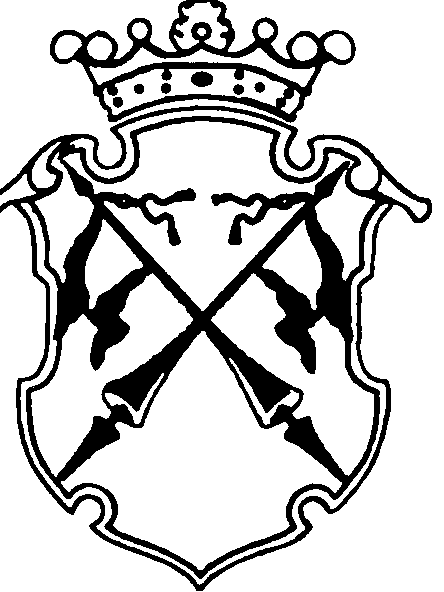 